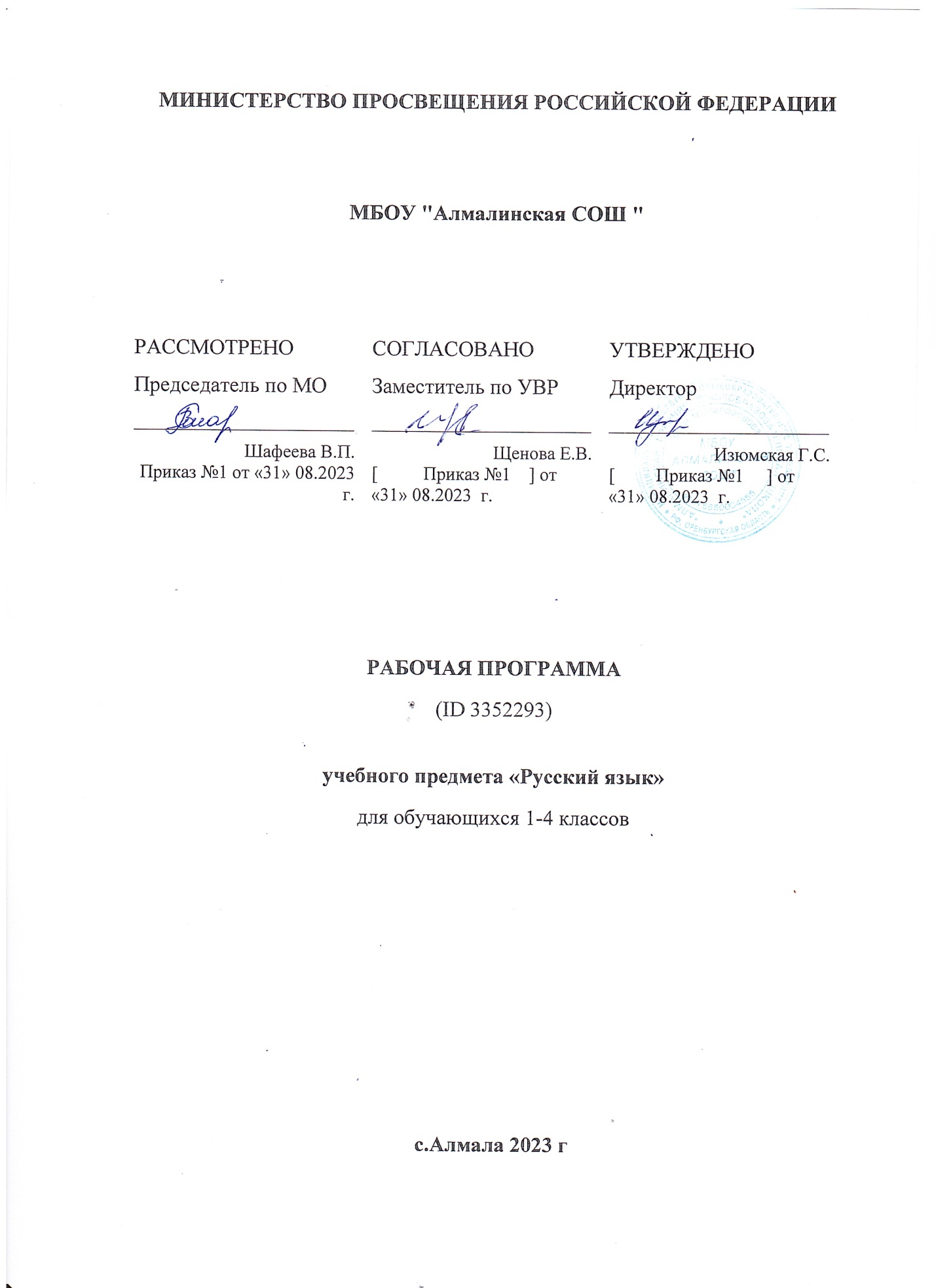 МИНИСТЕРСТВО ПРОСВЕЩЕНИЯ РОССИЙСКОЙ ФЕДЕРАЦИИ‌‌‌ ‌‌​МБОУ "Алмалинская СОШ "‌РАБОЧАЯ ПРОГРАММА(ID 3352293)учебного предмета «Русский язык»для обучающихся 1-4 классов ​с.Алмала‌2023 г‌​ПОЯСНИТЕЛЬНАЯ ЗАПИСКАРабочая программа учебного предмета «Русский язык» (предметная область «Русский язык и литературное чтение») на уровне начального общего образования составлена на основе Требований к результатам освоения программы начального общего образования Федерального государственного образовательного стандарта начального общего образования (далее – ФГОС НОО), Федеральной образовательной программы начального общего образования (далее – ФОП НОО), Федеральной рабочей программы по учебному предмету «Русский язык» (далее – ФРП «Русский язык»), а также ориентирована на целевые приоритеты, сформулированные в федеральной рабочей программе воспитания. ОБЩАЯ ХАРАКТЕРИСТИКА УЧЕБНОГО ПРЕДМЕТА «РУССКИЙ ЯЗЫК»На уровне начального общего образования изучение русского языка имеет особое значение в развитии обучающегося. Приобретённые знания, опыт выполнения предметных и универсальных учебных действий на материале русского языка станут фундаментом обучения на уровне основного общего образования, а также будут востребованы в жизни. Русский язык как средство познания действительности обеспечивает развитие интеллектуальных и творческих способностей обучающихся, формирует умения извлекать и анализировать информацию из различных текстов, навыки самостоятельной учебной деятельности. Изучение русского языка является основой всего процесса обучения на уровне начального общего образования, успехи в изучении этого предмета во многом определяют результаты обучающихся по другим учебным предметам.Русский язык обладает значительным потенциалом в развитии функциональной грамотности обучающихся, особенно таких её компонентов, как языковая, коммуникативная, читательская, общекультурная и социальная грамотность. Первичное знакомство с системой русского языка, богатством его выразительных возможностей, развитие умения правильно и эффективно использовать русский язык в различных сферах и ситуациях общения способствуют успешной социализации обучающегося. Русский язык, выполняя свои базовые функции общения и выражения мысли, обеспечивает межличностное и социальное взаимодействие, способствует формированию самосознания и мировоззрения личности, является важнейшим средством хранения и передачи информации, культурных традиций, истории русского народа и других народов России. Свободное владение языком, умение выбирать нужные языковые средства во многом определяют возможность адекватного самовыражения взглядов, мыслей, чувств, проявления себя в различных жизненно важных для человека областях.Изучение русского языка обладает огромным потенциалом присвоения традиционных социокультурных и духовно-нравственных ценностей, принятых в обществе правил и норм поведения, в том числе речевого, что способствует формированию внутренней позиции личности. Личностные достижения обучающегося непосредственно связаны с осознанием языка как явления национальной культуры, пониманием связи языка и мировоззрения народа. Значимыми личностными результатами являются развитие устойчивого познавательного интереса к изучению русского языка, формирование ответственности за сохранение чистоты русского языка. ЦЕЛИ ИЗУЧЕНИЯ УЧЕБНОГО ПРЕДМЕТА«РУССКИЙ ЯЗЫК»Изучение русского языка направлено на достижение следующих целей:1) приобретение обучающимися первоначальных представлений о многообразии языков и культур на территории Российской Федерации, о языке как одной из главных духовно­нравственных ценностей народа; понимание роли языка как основного средства общения; осознание значения русского языка как государственного языка Российской Федерации; понимание роли русского языка как языка межнационального общения; осознание правильной устной и письменной речи как показателя общей культуры человека;2) овладение основными видами речевой деятельности на основе первоначальных представлений о нормах современного русского литературного языка: аудирование, говорение, чтение, письмо;3) овладение первоначальными научными представлениями о системе русского языка: фонетика, графика, лексика, морфемика, морфология и синтаксис; об основных единицах языка, их признаках и особенностях употребления в речи; использование в речевой деятельности норм современного русского литературного языка (орфоэпических, лексических, грамматических, орфографических, пунктуационных) и речевого этикета;4) использование в речевой деятельности норм современного русского литературного языка (орфоэпических, лексических, грамматических, орфографических, пунктуационных) и речевого этикета;5) развитие функциональной грамотности, готовности к успешному взаимодействию с изменяющимся миром и дальнейшему успешному образованию.Центральной идеей конструирования содержания и планируемых результатов обучения русскому языку является признание равной значимости работы по изучению системы языка и работы по совершенствованию речи обучающихся. Языковой материал призван сформировать первоначальные представления о структуре русского языка, способствовать усвоению норм русского литературного языка, орфографических и пунктуационных правил.Развитие устной и письменной речи обучающихся направлено на решение практической задачи развития всех видов речевой деятельности, отработку навыков использования усвоенных норм русского литературного языка, речевых норм и правил речевого этикета в процессе устного и письменного общения.Ряд задач по совершенствованию речевой деятельности решаются совместно с учебным предметом «Литературное чтение».МЕСТО УЧЕБНОГО ПРЕДМЕТА«РУССКИЙ ЯЗЫК» В УЧЕБНОМ ПЛАНЕОбщее число часов, отведённых на изучение «Русского языка», – 675 (5 часов в неделю в каждом классе): в 1 классе – 165 ч, во 2–4 классах – по 170 ч.СОДЕРЖАНИЕ УЧЕБНОГО ПРЕДМЕТА1 КЛАССОбучение грамоте[1]Развитие речиСоставление небольших рассказов на основе собственных игр, занятий.Слово и предложениеРазличение слова и предложения. Работа с предложением: выделение слов, изменение их порядка.Восприятие слова как объекта изучения, материала для анализа. Наблюдение над значением слова. Выявление слов, значение которых требует уточнения.ФонетикаЗвуки речи. Единство звукового состава слова и его значения. Звуковой анализ слова, работа со звуковыми моделями: построение модели звукового состава слова, подбор слов, соответствующих заданной модели. Различение гласных и согласных звуков, гласных ударных и безударных, согласных твёрдых и мягких, звонких и глухих. Определение места ударения. Слог как минимальная произносительная единица. Количество слогов в слове. Ударный слог.Графика[2]Различение звука и буквы: буква как знак звука. Слоговой принцип русской графики. Буквы гласных как показатель твёрдости — мягкости согласных звуков. Функции букв е, ё, ю, я. Мягкий знак как показатель мягкости предшествующего согласного звука в конце слова. Последовательность букв в русском алфавите.ПисьмоОриентация на пространстве листа в тетради и на пространстве классной доски. Гигиенические требования, которые необходимо соблюдать во время письма.Начертание письменных прописных и строчных букв. Письмо разборчивым, аккуратным почерком. Понимание функции небуквенных графических средств: пробела между словами, знака переноса. Письмо под диктовку слов и предложений, написание которых не расходится с их произношением. Приёмы и последовательность правильного списывания текста.Орфография и пунктуация[3]Правила правописания и их применение: раздельное написание слов; обозначение гласных после шипящих в сочетаниях жи, ши (в положении под ударением), ча, ща, чу, щу; прописная буква в начале предложения, в именах собственных (имена людей, клички животных); перенос по слогам слов без стечения согласных; знаки препинания в конце предложения.СИСТЕМАТИЧЕСКИЙ КУРСОбщие сведения о языкеЯзык как основное средство человеческого общения. Цели и ситуации общения.ФонетикаЗвуки речи. Гласные и согласные звуки, их различение. Ударение в слове. Гласные ударные и безударные. Твёрдые и мягкие согласные звуки, их различение. Звонкие и глухие согласные звуки, их различение. Согласный звук [й’] и гласный звук [и]. Шипящие [ж], [ш], [ч’], [щ’].Слог. Количество слогов в слове. Ударный слог. Деление слов на слоги (простые случаи, без стечения согласных).ГрафикаЗвук и буква. Различение звуков и букв. Обозначение на письме твёрдости согласных звуков буквами а, о, у, ы, э; слова с буквой э. Обозначение на письме мягкости согласных звуков буквами е, ё, ю, я, и. Функции букв е, ё, ю, я. Мягкий знак как показатель мягкости предшествующего согласного звука в конце слова.Установление соотношения звукового и буквенного состава слова в словах типа стол, конь.Небуквенные графические средства: пробел между словами, знак переноса.Русский алфавит: правильное название букв, их последовательность. Использование алфавита для упорядочения списка слов.Орфоэпия[4]Произношение звуков и сочетаний звуков, ударение в словах в соответствии с нормами современного русского литературного языка (на ограниченном перечне слов, отрабатываемом в учебнике).ЛексикаСлово как единица языка (ознакомление).Слово как название предмета, признака предмета, действия предмета (ознакомление).Выявление слов, значение которых требует уточнения.СинтаксисПредложение как единица языка (ознакомление).Слово, предложение (наблюдение над сходством и различием). Установление связи слов в предложении при помощи смысловых вопросов.Восстановление деформированных предложений. Составление предложений из набора форм слов.Орфография и пунктуацияПравила правописания и их применение:раздельное написание слов в предложении;прописная буква в начале предложения и в именах собственных: в именах и фамилиях людей, кличках животных;перенос слов (без учёта морфемного членения слова);гласные после шипящих в сочетаниях жи, ши (в положении под ударением), ча, ща, чу, щу;сочетания чк, чн;слова с непроверяемыми гласными и согласными (перечень слов в орфографическом словаре учебника);знаки препинания в конце предложения: точка, вопросительный и восклицательный знаки.Алгоритм списывания текста.Развитие речиРечь как основная форма общения между людьми. Текст как единица речи (ознакомление).Ситуация общения: цель общения, с кем и где происходит общение. Ситуации устного общения (чтение диалогов по ролям, просмотр видеоматериалов, прослушивание аудиозаписи).Нормы речевого этикета в ситуациях учебного и бытового общения (приветствие, прощание, извинение, благодарность, обращение с просьбой).Составление небольших рассказов на основе наблюдений.2 КЛАССОбщие сведения о языкеЯзык как основное средство человеческого общения и явление национальной культуры. Первоначальные представления о многообразии языкового пространства России и мира. Методы познания языка: наблюдение, анализ.Фонетика и графикаСмыслоразличительная функция звуков; различение звуков и букв; различение ударных и безударных гласных звуков, согласного звука [й’] и гласного звука [и], твёрдых и мягких согласных звуков, звонких и глухих согласных звуков; шипящие согласные звуки [ж], [ш], [ч’], [щ’]; обозначение на письме твёрдости и мягкости согласных звуков, функции букв е, ё, ю, я (повторение изученного в 1 классе).Парные и непарные по твёрдости ‑ мягкости согласные звуки.Парные и непарные по звонкости ‑ глухости согласные звуки.Качественная характеристика звука: гласный ‑ согласный; гласный ударный ‑ безударный; согласный твёрдый ‑ мягкий, парный ‑ непарный; согласный звонкий ‑ глухой, парный ‑ непарный.Функции ь: показатель мягкости предшествующего согласного в конце и в середине слова; разделительный. Использование на письме разделительных ъ и ь.Соотношение звукового и буквенного состава в словах с буквами е, ё, ю, я (в начале слова и после гласных).Деление слов на слоги (в том числе при стечении согласных).Использование знания алфавита при работе со словарями.Небуквенные графические средства: пробел между словами, знак переноса, абзац (красная строка), пунктуационные знаки (в пределах изученного).Орфоэпия[4]Произношение звуков и сочетаний звуков, ударение в словах в соответствии с нормами современного русского литературного языка (на ограниченном перечне слов, отрабатываемом в учебнике). Использование отработанного перечня слов (орфоэпического словаря учебника) для решения практических задач.ЛексикаСлово как единство звучания и значения. Лексическое значение слова (общее представление). Выявление слов, значение которых требует уточнения. Определение значения слова по тексту или уточнение значения с помощью толкового словаря.Однозначные и многозначные слова (простые случаи, наблюдение).Наблюдение за использованием в речи синонимов, антонимов.Состав слова (морфемика)Корень как обязательная часть слова. Однокоренные (родственные) слова. Признаки однокоренных (родственных) слов. Различение однокоренных слов и синонимов, однокоренных слов и слов с омонимичными корнями. Выделение в словах корня (простые случаи).Окончание как изменяемая часть слова. Изменение формы слова с помощью окончания. Различение изменяемых и неизменяемых слов.Суффикс как часть слова (наблюдение). Приставка как часть слова (наблюдение).МорфологияИмя существительное (ознакомление): общее значение, вопросы («кто?», «что?»), употребление в речи.Глагол (ознакомление): общее значение, вопросы («что делать?», «что сделать?» и другие), употребление в речи.Имя прилагательное (ознакомление): общее значение, вопросы («какой?», «какая?», «какое?», «какие?»), употребление в речи.Предлог. Отличие предлогов от приставок. Наиболее распространённые предлоги: в, на, из, без, над, до, у, о, об и другое.СинтаксисПорядок слов в предложении; связь слов в предложении (повторение).Предложение как единица языка. Предложение и слово. Отличие предложения от слова. Наблюдение за выделением в устной речи одного из слов предложения (логическое ударение).Виды предложений по цели высказывания: повествовательные, вопросительные, побудительные предложения.Виды предложений по эмоциональной окраске (по интонации): восклицательные и невосклицательные предложения.Орфография и пунктуацияПрописная буква в начале предложения и в именах собственных (имена и фамилии людей, клички животных); знаки препинания в конце предложения; перенос слов со строки на строку (без учёта морфемного членения слова); гласные после шипящих в сочетаниях жи, ши (в положении под ударением), ча, ща, чу, щу; сочетания чк, чн (повторение правил правописания, изученных в 1 классе).Орфографическая зоркость как осознание места возможного возникновения орфографической ошибки. Понятие орфограммы. Различные способы решения орфографической задачи в зависимости от места орфограммы в слове. Использование орфографического словаря учебника для определения (уточнения) написания слова. Контроль и самоконтроль при проверке собственных и предложенных текстов.Правила правописания и их применение:разделительный мягкий знак;сочетания чт, щн, нч;проверяемые безударные гласные в корне слова;парные звонкие и глухие согласные в корне слова;непроверяемые гласные и согласные (перечень слов в орфографическом словаре учебника);прописная буква в именах собственных: имена, фамилии, отчества людей, клички животных, географические названия;раздельное написание предлогов с именами существительными.Развитие речиВыбор языковых средств в соответствии с целями и условиями устного общения для эффективного решения коммуникативной задачи (для ответа на заданный вопрос, для выражения собственного мнения). Умение вести разговор (начать, поддержать, закончить разговор, привлечь внимание и другое). Практическое овладение диалогической формой речи. Соблюдение норм речевого этикета и орфоэпических норм в ситуациях учебного и бытового общения. Умение договариваться и приходить к общему решению в совместной деятельности при проведении парной и групповой работы.Составление устного рассказа по репродукции картины. Составление устного рассказа с опорой на личные наблюдения и на вопросы.Текст. Признаки текста: смысловое единство предложений в тексте; последовательность предложений в тексте; выражение в тексте законченной мысли. Тема текста. Основная мысль. Заглавие текста. Подбор заголовков к предложенным текстам. Последовательность частей текста (абзацев). Корректирование текстов с нарушенным порядком предложений и абзацев.Типы текстов: описание, повествование, рассуждение, их особенности (первичное ознакомление).Поздравление и поздравительная открытка.Понимание текста: развитие умения формулировать простые выводы на основе информации, содержащейся в тексте. Выразительное чтение текста вслух с соблюдением правильной интонации.Подробное изложение повествовательного текста объёмом 30-45 слов с опорой на вопросы.3 КЛАСССведения о русском языкеРусский язык как государственный язык Российской Федерации. Методы познания языка: наблюдение, анализ, лингвистический эксперимент.Фонетика и графикаЗвуки русского языка: гласный (согласный); гласный ударный (безударный); согласный твёрдый (мягкий), парный (непарный); согласный глухой (звонкий), парный (непарный); функции разделительных мягкого и твёрдого знаков, условия использования на письме разделительных мягкого и твёрдого знаков (повторение изученного).Соотношение звукового и буквенного состава в словах с разделительными ь и ъ, в словах с непроизносимыми согласными.Использование алфавита при работе со словарями, справочниками, каталогами.Орфоэпия[4]Нормы произношения звуков и сочетаний звуков; ударение в словах в соответствии с нормами современного русского литературного языка (на ограниченном перечне слов, отрабатываемом в учебнике).Использование орфоэпического словаря для решения практических задач.ЛексикаПовторение: лексическое значение слова.Прямое и переносное значение слова (ознакомление). Устаревшие слова (ознакомление).Состав слова (морфемика)Корень как обязательная часть слова; однокоренные (родственные) слова; признаки однокоренных (родственных) слов; различение однокоренных слов и синонимов, однокоренных слов и слов с омонимичными корнями; выделение в словах корня (простые случаи); окончание как изменяемая часть слова (повторение изученного).Однокоренные слова и формы одного и того же слова. Корень, приставка, суффикс ‑ значимые части слова. Нулевое окончание (ознакомление). Выделение в словах с однозначно выделяемыми морфемами окончания, корня, приставки, суффикса. МорфологияЧасти речи.Имя существительное: общее значение, вопросы, употребление в речи. Имена существительные единственного и множественного числа. Имена существительные мужского, женского и среднего рода. Падеж имён существительных. Определение падежа, в котором употреблено имя существительное. Изменение имён существительных по падежам и числам (склонение). Имена существительные 1, 2, 3­го склонения. Имена существительные одушевлённые и неодушевлённые.Имя прилагательное: общее значение, вопросы, употребление в речи. Зависимость формы имени прилагательного от формы имени существительного. Изменение имён прилагательных по родам, числам и падежам (кроме имён прилагательных на -ий, -ов, -ин). Склонение имён прилагательных.Местоимение (общее представление). Личные местоимения, их употребление в речи. Использование личных местоимений для устранения неоправданных повторов в тексте.Глагол: общее значение, вопросы, употребление в речи. Неопределённая форма глагола. Настоящее, будущее, прошедшее время глаголов. Изменение глаголов по временам, числам. Род глаголов в прошедшем времени.Частица не, её значение.СинтаксисПредложение. Установление при помощи смысловых (синтаксических) вопросов связи между словами в предложении. Главные члены предложения ‑ подлежащее и сказуемое. Второстепенные члены предложения (без деления на виды). Предложения распространённые и нераспространённые.Наблюдение за однородными членами предложения с союзами и, а, но и без союзов.Орфография и пунктуацияОрфографическая зоркость как осознание места возможного возникновения орфографической ошибки, различные способы решения орфографической задачи в зависимости от места орфограммы в слове; контроль и самоконтроль при проверке собственных и предложенных текстов (повторение и применение на новом орфографическом материале).Использование орфографического словаря для определения (уточнения) написания слова.Правила правописания и их применение:разделительный твёрдый знак;непроизносимые согласные в корне слова;мягкий знак после шипящих на конце имён существительных;безударные гласные в падежных окончаниях имён существительных (на уровне наблюдения);безударные гласные в падежных окончаниях имён прилагательных (на уровне наблюдения);раздельное написание предлогов с личными местоимениями;непроверяемые гласные и согласные (перечень слов в орфографическом словаре учебника);раздельное написание частицы не с глаголами.Развитие речиНормы речевого этикета: устное и письменное приглашение, просьба, извинение, благодарность, отказ и другое Соблюдение норм речевого этикета и орфоэпических норм в ситуациях учебного и бытового общения. Речевые средства, помогающие: формулировать и аргументировать собственное мнение в диалоге и дискуссии; договариваться и приходить к общему решению в совместной деятельности; контролировать (устно координировать) действия при проведении парной и групповой работы.Особенности речевого этикета в условиях общения с людьми, плохо владеющими русским языком.Повторение и продолжение работы с текстом, начатой во 2 классе: признаки текста, тема текста, основная мысль текста, заголовок, корректирование текстов с нарушенным порядком предложений и абзацев.План текста. Составление плана текста, написание текста по заданному плану. Связь предложений в тексте с помощью личных местоимений, синонимов, союзов и, а, но. Ключевые слова в тексте.Определение типов текстов (повествование, описание, рассуждение) и создание собственных текстов заданного типа.Жанр письма, объявления.Изложение текста по коллективно или самостоятельно составленному плану.Изучающее чтение. Функции ознакомительного чтения, ситуации применения.4 КЛАСССведения о русском языкеРусский язык как язык межнационального общения. Различные методы познания языка: наблюдение, анализ, лингвистический эксперимент, мини­исследование, проект.Фонетика и графикаХарактеристика, сравнение, классификация звуков вне слова и в слове по заданным параметрам. Звуко­буквенный разбор слова (по отработанному алгоритму).Орфоэпия[4]Правильная интонация в процессе говорения и чтения. Нормы произношения звуков и сочетаний звуков; ударение в словах в соответствии с нормами современного русского литературного языка (на ограниченном перечне слов, отрабатываемом в учебнике).Использование орфоэпических словарей русского языка при определении правильного произношения слов.ЛексикаПовторение и продолжение работы: наблюдение за использованием в речи синонимов, антонимов, устаревших слов (простые случаи).Наблюдение за использованием в речи фразеологизмов (простые случаи).Состав слова (морфемика)Состав изменяемых слов, выделение в словах с однозначно выделяемыми морфемами окончания, корня, приставки, суффикса (повторение изученного).Основа слова.Состав неизменяемых слов (ознакомление).Значение наиболее употребляемых суффиксов изученных частей речи (ознакомление).МорфологияЧасти речи самостоятельные и служебные.Имя существительное. Склонение имён существительных (кроме существительных на -мя, -ий, -ие, -ия; на -ья типа гостья, на ­ье типа ожерелье во множественном числе; а также кроме собственных имён существительных на -ов, -ин, -ий); имена существительные 1, 2, 3­го склонения (повторение изученного). Несклоняемые имена существительные (ознакомление).Имя прилагательное. Зависимость формы имени прилагательного от формы имени существительного (повторение). Склонение имён прилагательных во множественном числе.Местоимение. Личные местоимения (повторение). Личные местоимения 1­го и 3­го лица единственного и множественного числа; склонение личных местоимений.Глагол. Изменение глаголов по лицам и числам в настоящем и будущем времени (спряжение). І и ІІ спряжение глаголов. Способы определения I и II спряжения глаголов.Наречие (общее представление). Значение, вопросы, употребление в речи.Предлог. Отличие предлогов от приставок (повторение).Союз; союзы и, а, но в простых и сложных предложениях.Частица не, её значение (повторение).СинтаксисСлово, сочетание слов (словосочетание) и предложение, осознание их сходства и различий; виды предложений по цели высказывания (повествовательные, вопросительные и побудительные); виды предложений по эмоциональной окраске (восклицательные и невосклицательные); связь между словами в словосочетании и предложении (при помощи смысловых вопросов); распространённые и нераспространённые предложения (повторение изученного).Предложения с однородными членами: без союзов, с союзами а, но, с одиночным союзом и. Интонация перечисления в предложениях с однородными членами.Простое и сложное предложение (ознакомление). Сложные предложения: сложносочинённые с союзами и, а, но; бессоюзные сложные предложения (без называния терминов).Орфография и пунктуацияПовторение правил правописания, изученных в 1, 2, 3 классах. Орфографическая зоркость как осознание места возможного возникновения орфографической ошибки; различные способы решения орфографической задачи в зависимости от места орфограммы в слове; контроль при проверке собственных и предложенных текстов (повторение и применение на новом орфографическом материале).Использование орфографического словаря для определения (уточнения) написания слова.Правила правописания и их применение:безударные падежные окончания имён существительных (кроме существительных на -мя, -ий, -ие, -ия, на -ья типа гостья, на ­ье типа ожерелье во множественном числе, а также кроме собственных имён существительных на -ов, -ин, -ий);безударные падежные окончания имён прилагательных;мягкий знак после шипящих на конце глаголов в форме 2­го лица единственного числа;наличие или отсутствие мягкого знака в глаголах на -ться и -тся;безударные личные окончания глаголов;знаки препинания в предложениях с однородными членами, соединёнными союзами и, а, но и без союзов.Знаки препинания в сложном предложении, состоящем из двух простых (наблюдение).Знаки препинания в предложении с прямой речью после слов автора (наблюдение).Развитие речиПовторение и продолжение работы, начатой в предыдущих классах: ситуации устного и письменного общения (письмо, поздравительная открытка, объявление и другое); диалог; монолог; отражение темы текста или основной мысли в заголовке.Корректирование текстов (заданных и собственных) с учётом точности, правильности, богатства и выразительности письменной речи.Изложение (подробный устный и письменный пересказ текста; выборочный устный пересказ текста).Сочинение как вид письменной работы.Изучающее чтение. Поиск информации, заданной в тексте в явном виде. Формулирование простых выводов на основе информации, содержащейся в тексте. Интерпретация и обобщение содержащейся в тексте информации. Ознакомительное чтение в соответствии с поставленной задачей.[1] В данной рабочей программе отражено только то содержание периода «Обучение грамоте» из Федеральной рабочей программы «Русский язык», которое прописывается в предмете «Русский язык», остальное содержание прописывается в рабочей программе предмета «Литературное чтение».[2] Раздел «Графика» изучается параллельно с разделом «Чтение», поэтому на этот раздел отдельные часы не предусмотрены​[3]Раздел «Орфография и пунктуация» в период «Обучения грамоте» изучается параллельно с разделом «Письмо», поэтому на этот раздел отдельные часы не предусмотрены[4] Программное содержание раздела «Орфоэпия» изучается во всех разделах курса, поэтому на этот раздел отдельные часы не предусмотреныПЛАНИРУЕМЫЕ ОБРАЗОВАТЕЛЬНЫЕ РЕЗУЛЬТАТЫИзучение русского языка на уровне начального общего образования направлено на достижение обучающимися личностных, метапредметных и предметных результатов освоения учебного предмета.ЛИЧНОСТНЫЕ РЕЗУЛЬТАТЫВ результате изучения предмета «Русский язык» в начальной школе у обучающегося будут сформированы следующие личностные результаты:гражданско-патриотическоговоспитания:становление ценностного отношения к своей Родине, в том числе через изучение русского языка, отражающего историю и культуру страны;осознание своей этнокультурной и российской гражданской идентичности, понимание роли русского языка как государственного языка Российской Федерации и языка межнационального общения народов России;осознание своей сопричастности к прошлому, настоящему и будущему своей страны и родного края, в том числе через обсуждение ситуаций при работе с текстами на уроках русского языка;проявление уважения к своему и другим народам, формируемое в том числе на основе примеров из текстов, с которыми идёт работа на уроках русского языка;первоначальные представления о человеке как члене общества, о правах и ответственности, уважении и достоинстве человека, о нравственно­этических нормах поведения и правилах межличностных отношений, в том числе отражённых в текстах, с которыми идёт работа на уроках русского языка;духовно-нравственноговоспитания:осознание языка как одной из главных духовно-нравственных ценностей народа; признание индивидуальности каждого человека с опорой на собственный жизненный и читательский опыт;проявление сопереживания, уважения и доброжелательности, в том числе с использованием адекватных языковых средств для выражения своего состояния и чувств;неприятие любых форм поведения, направленных на причинение физического и морального вреда другим людям (в том числе связанного с использованием недопустимых средств языка);эстетическоговоспитания:уважительное отношение и интерес к художественной культуре, восприимчивость к разным видам искусства, традициям и творчеству своего и других народов;стремление к самовыражению в искусстве слова; осознание важности русского языка как средства общения и самовыражения;физического воспитания, формирования культуры здоровья и эмоционального благополучия:соблюдение правил безопасного поиска в информационной среде дополнительной информации в процессе языкового образования;бережное отношение к физическому и психическому здоровью, проявляющееся в выборе приемлемых способов речевого самовыражения и соблюдении норм речевого этикета и правил общения;трудовоговоспитания:осознание ценности труда в жизни человека и общества (в том числе благодаря примерам из текстов, с которыми идёт работа на уроках русского языка), интерес к различным профессиям, возникающий при обсуждении примеров из текстов, с которыми идёт работа на уроках русского языка;экологическоговоспитания:бережное отношение к природе, формируемое в процессе работы с текстами;неприятие действий, приносящих вред природе;ценностинаучногопознания:первоначальные представления о научной картине мира, в том числе первоначальные представления о системе языка как одной из составляющих целостной научной картины мира;познавательные интересы, активность, инициативность, любознательность и самостоятельность в познании, в том числе познавательный интерес к изучению русского языка, активность и самостоятельность в его познании.МЕТАПРЕДМЕТНЫЕ РЕЗУЛЬТАТЫВ результате изучения русского языка на уровне начального общего образования у обучающегося будут сформированы познавательные универсальные учебные действия, коммуникативные универсальные учебные действия, регулятивные универсальные учебные действия, совместная деятельность. У обучающегося будут сформированы следующие базовые логические действия как часть познавательных универсальных учебных действий:сравнивать различные языковые единицы (звуки, слова, предложения, тексты), устанавливать основания для сравнения языковых единиц (частеречная принадлежность, грамматический признак, лексическое значение и другое); устанавливать аналогии языковых единиц;объединять объекты (языковые единицы) по определённому признаку;определять существенный признак для классификации языковых единиц (звуков, частей речи, предложений, текстов); классифицировать языковые единицы;находить в языковом материале закономерности и противоречия на основе предложенного учителем алгоритма наблюдения; анализировать алгоритм действий при работе с языковыми единицами, самостоятельно выделять учебные операции при анализе языковых единиц;выявлять недостаток информации для решения учебной и практической задачи на основе предложенного алгоритма, формулировать запрос на дополнительную информацию;устанавливать причинно­следственные связи в ситуациях наблюдения за языковым материалом, делать выводы.У обучающегося будут сформированы следующие базовые исследовательские действия как часть познавательных универсальных учебных действий:с помощью учителя формулировать цель, планировать изменения языкового объекта, речевой ситуации;сравнивать несколько вариантов выполнения задания, выбирать наиболее целесообразный (на основе предложенных критериев);проводить по предложенному плану несложное лингвистическое мини­исследование, выполнять по предложенному плану проектное задание;формулировать выводы и подкреплять их доказательствами на основе результатов проведённого наблюдения за языковым материалом (классификации, сравнения, исследования); формулировать с помощью учителя вопросы в процессе анализа предложенного языкового материала;прогнозировать возможное развитие процессов, событий и их последствия в аналогичных или сходных ситуациях.У обучающегося будут сформированы следующие умения работать с информацией как часть познавательных универсальных учебных действий:выбирать источник получения информации: нужный словарь для получения запрашиваемой информации, для уточнения;согласно заданному алгоритму находить представленную в явном виде информацию в предложенном источнике: в словарях, справочниках;распознавать достоверную и недостоверную информацию самостоятельно или на основании предложенного учителем способа её проверки (обращаясь к словарям, справочникам, учебнику);соблюдать с помощью взрослых (педагогических работников, родителей, законных представителей) правила информационной безопасности при поиске информации в информационно-телекоммуникационной сети «Интернет» (информации о написании и произношении слова, о значении слова, о происхождении слова, о синонимах слова);анализировать и создавать текстовую, видео­, графическую, звуковую информацию в соответствии с учебной задачей;понимать лингвистическую информацию, зафиксированную в виде таблиц, схем; самостоятельно создавать схемы, таблицы для представления лингвистической информации.У обучающегося будут сформированы следующие умения общения как часть коммуникативных универсальных учебных действий:воспринимать и формулировать суждения, выражать эмоции в соответствии с целями и условиями общения в знакомой среде;проявлять уважительное отношение к собеседнику, соблюдать правила ведения диалоги и дискуссии;признавать возможность существования разных точек зрения;корректно и аргументированно высказывать своё мнение;строить речевое высказывание в соответствии с поставленной задачей;создавать устные и письменные тексты (описание, рассуждение, повествование) в соответствии с речевой ситуацией;готовить небольшие публичные выступления о результатах парной и групповой работы, о результатах наблюдения, выполненного мини­исследования, проектного задания;подбирать иллюстративный материал (рисунки, фото, плакаты) к тексту выступления.У обучающегося будут сформированы следующие умения самоорганизации как части регулятивных универсальных учебных действий:планировать действия по решению учебной задачи для получения результата;выстраиватьпоследовательностьвыбранныхдействий.У обучающегося будут сформированы следующие умения самоконтроля как части регулятивных универсальных учебных действий:устанавливать причины успеха (неудач) учебной деятельности;корректировать свои учебные действия для преодоления речевых и орфографических ошибок;соотносить результат деятельности с поставленной учебной задачей по выделению, характеристике, использованию языковых единиц;находить ошибку, допущенную при работе с языковым материалом, находить орфографическую и пунктуационную ошибку;сравнивать результаты своей деятельности и деятельности одноклассников, объективно оценивать их по предложенным критериям.У обучающегося будут сформированы следующие умения совместной деятельности:формулировать краткосрочные и долгосрочные цели (индивидуальные с учётом участия в коллективных задачах) в стандартной (типовой) ситуации на основе предложенного учителем формата планирования, распределения промежуточных шагов и сроков;принимать цель совместной деятельности, коллективно строить действия по её достижению: распределять роли, договариваться, обсуждать процесс и результат совместной работы;проявлять готовность руководить, выполнять поручения, подчиняться, самостоятельно разрешать конфликты;ответственно выполнять свою часть работы;оценивать свой вклад в общий результат;выполнять совместные проектные задания с опорой на предложенные образцы. ПРЕДМЕТНЫЕ РЕЗУЛЬТАТЫ1 КЛАССК концу обучения в первом классе обучающийся научится:различать слово и предложение; вычленять слова из предложений;вычленятьзвукиизслова;различать гласные и согласные звуки (в том числе различать в словах согласный звук [й’] и гласный звук [и]);различать ударные и безударные гласные звуки;различать согласные звуки: мягкие и твёрдые, звонкие и глухие (вне слова и в слове);различать понятия «звук» и «буква»;определять количество слогов в слове; делить слова на слоги (простые случаи: слова без стечения согласных); определять в слове ударный слог;обозначать на письме мягкость согласных звуков буквами е, ё, ю, я и буквой ь в конце слова;правильно называть буквы русского алфавита; использовать знание последовательности букв русского алфавита для упорядочения небольшого списка слов;писать аккуратным разборчивым почерком без искажений прописные и строчные буквы, соединения букв, слова;применять изученные правила правописания: раздельное написание слов в предложении; знаки препинания в конце предложения: точка, вопросительный и восклицательный знаки; прописная буква в начале предложения и в именах собственных (имена и фамилии людей, клички животных); перенос слов по слогам (простые случаи: слова из слогов типа «согласный + гласный»); гласные после шипящих в сочетаниях жи, ши (в положении под ударением), ча, ща, чу, щу; непроверяемые гласные и согласные (перечень слов в орфографическом словаре учебника);правильно списывать (без пропусков и искажений букв) слова и предложения, тексты объёмом не более 25 слов;писать под диктовку (без пропусков и искажений букв) слова, предложения из 3-5 слов, тексты объёмом не более 20 слов, правописание которых не расходится с произношением;находить и исправлять ошибки на изученные правила, описки;пониматьпрослушанныйтекст;читать вслух и про себя (с пониманием) короткие тексты с соблюдением интонации и пауз в соответствии со знаками препинания в конце предложения;находить в тексте слова, значение которых требует уточнения;составлять предложение из набора форм слов;устно составлять текст из 3-5 предложений по сюжетным картинкам и на основе наблюдений;использовать изученные понятия в процессе решения учебных задач.2 КЛАССК концу обучения во втором классе обучающийся научится:осознавать язык как основное средство общения;характеризовать согласные звуки вне слова и в слове по заданным параметрам: согласный парный (непарный) по твёрдости (мягкости); согласный парный (непарный) по звонкости (глухости);определять количество слогов в слове; делить слово на слоги (в том числе слова со стечением согласных);устанавливать соотношение звукового и буквенного состава слова, в том числе с учётом функций букв е, ё, ю, я;обозначать на письме мягкость согласных звуков буквой мягкий знак в середине слова;находитьоднокоренныеслова;выделять в слове корень (простые случаи);выделять в словеокончание;выявлять в тексте случаи употребления многозначных слов, понимать их значения и уточнять значение по учебным словарям; выявлять случаи употребления синонимов и антонимов (без называния терминов);распознавать слова, отвечающие на вопросы «кто?», «что?»;распознавать слова, отвечающие на вопросы «что делать?», «что сделать?» и другие;распознавать слова, отвечающие на вопросы «какой?», «какая?», «какое?», «какие?»;определять вид предложения по цели высказывания и по эмоциональной окраске;находить место орфограммы в слове и между словами на изученные правила;применять изученные правила правописания, в том числе: сочетания чк, чн, чт; щн, нч; проверяемые безударные гласные в корне слова; парные звонкие и глухие согласные в корне слова; непроверяемые гласные и согласные (перечень слов в орфографическом словаре учебника); прописная буква в именах, отчествах, фамилиях людей, кличках животных, географических названиях; раздельное написание предлогов с именами существительными, разделительный мягкий знак;правильно списывать (без пропусков и искажений букв) слова и предложения, тексты объёмом не более 50 слов;писать под диктовку (без пропусков и искажений букв) слова, предложения, тексты объёмом не более 45 слов с учётом изученных правил правописания;находить и исправлять ошибки на изученные правила, описки;пользоваться толковым, орфографическим, орфоэпическим словарями учебника;строить устное диалогическое и монологическое высказывание (2-4 предложения на определённую тему, по наблюдениям) с соблюдением орфоэпических норм, правильной интонации;формулировать простые выводы на основе прочитанного (услышанного) устно и письменно (1-2 предложения);составлять предложения из слов, устанавливая между ними смысловую связь по вопросам;определять тему текста и озаглавливать текст, отражая его тему;составлять текст из разрозненных предложений, частей текста;писать подробное изложение повествовательного текста объёмом 30-45 слов с опорой на вопросы;объяснять своими словами значение изученных понятий; использовать изученные понятия в процессе решения учебных задач.3 КЛАССК концу обучения в третьем классе обучающийся научится:объяснять значение русского языка как государственного языка Российской Федерации;характеризовать, сравнивать, классифицировать звуки вне слова и в слове по заданным параметрам;производить звуко­буквенный анализ слова (в словах с орфограммами; без транскрибирования);определять функцию разделительных мягкого и твёрдого знаков в словах; устанавливать соотношение звукового и буквенного состава, в том числе с учётом функций букв е, ё, ю, я, в словах с разделительными ь, ъ, в словах с непроизносимыми согласными;различать однокоренные слова и формы одного и того же слова; различать однокоренные слова и слова с омонимичными корнями (без называния термина); различать однокоренные слова и синонимы;находить в словах с однозначно выделяемыми морфемами окончание, корень, приставку, суффикс;выявлять случаи употребления синонимов и антонимов; подбирать синонимы и антонимы к словам разных частей речи;распознавать слова, употреблённые в прямом и переносном значении (простые случаи);определять значение слова в тексте;распознавать имена существительные; определять грамматические признаки имён существительных: род, число, падеж; склонять в единственном числе имена существительные с ударными окончаниями;распознавать имена прилагательные; определять грамматические признаки имён прилагательных: род, число, падеж;изменять имена прилагательные по падежам, числам, родам (в единственном числе) в соответствии с падежом, числом и родом имён существительных;распознавать глаголы; различать глаголы, отвечающие на вопросы «что делать?» и «что сделать?»; определять грамматические признаки глаголов: форму времени, число, род (в прошедшем времени); изменять глагол по временам (простые случаи), в прошедшем времени ‑ по родам;распознавать личные местоимения (в начальной форме);использовать личные местоимения для устранения неоправданных повторов в тексте;различатьпредлоги и приставки;определять вид предложения по цели высказывания и по эмоциональной окраске;находить главные и второстепенные (без деления на виды) члены предложения;распознавать распространённые и нераспространённые предложения;находить место орфограммы в слове и между словами на изученные правила; применять изученные правила правописания, в том числе непроверяемые гласные и согласные (перечень слов в орфографическом словаре учебника); непроизносимые согласные в корне слова; разделительный твёрдый знак; мягкий знак после шипящих на конце имён существительных; не с глаголами; раздельное написание предлогов со словами;правильно списывать слова, предложения, тексты объёмом не более 70 слов;писать под диктовку тексты объёмом не более 65 слов с учётом изученных правил правописания;находить и исправлять ошибки на изученные правила, описки;понимать тексты разных типов, находить в тексте заданную информацию;формулировать устно и письменно на основе прочитанной (услышанной) информации простые выводы (1-2 предложения);строить устное диалогическое и монологическое высказывание (3-5 предложений на определённую тему, по результатам наблюдений) с соблюдением орфоэпических норм, правильной интонации; создавать небольшие устные и письменные тексты (2-4 предложения), содержащие приглашение, просьбу, извинение, благодарность, отказ, с использованием норм речевого этикета;определять связь предложений в тексте (с помощью личных местоимений, синонимов, союзов и, а, но);определять ключевые слова в тексте;определять тему текста и основную мысль текста;выявлять части текста (абзацы) и отражать с помощью ключевых слов или предложений их смысловое содержание;составлять план текста, создавать по нему текст и корректировать текст;писать подробное изложение по заданному, коллективно или самостоятельно составленному плану;объяснять своими словами значение изученных понятий, использовать изученные понятия в процессе решения учебных задач;уточнять значение слова с помощью толкового словаря.4 КЛАССК концу обучения в четвёртом классе обучающийся научится:осознавать многообразие языков и культур на территории Российской Федерации, осознавать язык как одну из главных духовно­нравственных ценностей народа;объяснять роль языка как основного средства общения;объяснять роль русского языка как государственного языка Российской Федерации и языка межнационального общения;осознавать правильную устную и письменную речь как показатель общей культуры человека;проводить звуко­буквенный разбор слов (в соответствии с предложенным в учебнике алгоритмом);подбирать к предложенным словам синонимы; подбирать к предложенным словам антонимы;выявлять в речи слова, значение которых требует уточнения, определять значение слова по контексту;проводить разбор по составу слов с однозначно выделяемыми морфемами; составлять схему состава слова; соотносить состав слова с представленной схемой;устанавливать принадлежность слова к определённой части речи (в объёме изученного) по комплексу освоенных грамматических признаков;определять грамматические признаки имён существительных: склонение, род, число, падеж; проводить разбор имени существительного как части речи;определять грамматические признаки имён прилагательных: род (в единственном числе), число, падеж; проводить разбор имени прилагательного как части речи;устанавливать (находить) неопределённую форму глагола; определять грамматические признаки глаголов: спряжение, время, лицо (в настоящем и будущем времени), число, род (в прошедшем времени в единственном числе); изменять глаголы в настоящем и будущем времени по лицам и числам (спрягать); проводить разбор глагола как части речи;определять грамматические признаки личного местоимения в начальной форме: лицо, число, род (у местоимений 3­го лица в единственном числе); использовать личные местоимения для устранения неоправданных повторов в тексте;различать предложение, словосочетание и слово;классифицировать предложения по цели высказывания и по эмоциональной окраске;различать распространённые и нераспространённые предложения;распознавать предложения с однородными членами; составлять предложения с однородными членами; использовать предложения с однородными членами в речи;разграничивать простые распространённые и сложные предложения, состоящие из двух простых (сложносочинённые с союзами и, а, но и бессоюзные сложные предложения без называния терминов); составлять простые распространённые и сложные предложения, состоящие из двух простых (сложносочинённые с союзами и, а, но и бессоюзные сложные предложения без называния терминов);производить синтаксический разбор простого предложения;находить место орфограммы в слове и между словами на изученные правила;применять изученные правила правописания, в том числе: непроверяемые гласные и согласные (перечень слов в орфографическом словаре учебника); безударные падежные окончания имён существительных (кроме существительных на -мя, -ий, -ие, -ия, на -ья типа гостья, на ­ье типа ожерелье во множественном числе, а также кроме собственных имён существительных на -ов, -ин, -ий); безударные падежные окончания имён прилагательных; мягкий знак после шипящих на конце глаголов в форме 2­го лица единственного числа; наличие или отсутствие мягкого знака в глаголах на -ться и -тся; безударные личные окончания глаголов; знаки препинания в предложениях с однородными членами, соединёнными союзами и, а, но и без союзов;правильно списывать тексты объёмом не более 85 слов;писать под диктовку тексты объёмом не более 80 слов с учётом изученных правил правописания;находить и исправлять орфографические и пунктуационные ошибки на изученные правила, описки;осознавать ситуацию общения (с какой целью, с кем, где происходит общение); выбирать адекватные языковые средства в ситуации общения;строить устное диалогическое и монологическое высказывание (4-6 предложений), соблюдая орфоэпические нормы, правильную интонацию, нормы речевого взаимодействия;создавать небольшие устные и письменные тексты (3-5 предложений) для конкретной ситуации письменного общения (письма, поздравительные открытки, объявления и другие);определять тему и основную мысль текста; самостоятельно озаглавливать текст с опорой на тему или основную мысль;корректировать порядок предложений и частей текста;составлять план к заданным текстам;осуществлять подробный пересказ текста (устно и письменно);осуществлять выборочный пересказ текста (устно);писать (после предварительной подготовки) сочинения по заданным темам;осуществлять в процессе изучающего чтения поиск информации; формулировать устно и письменно простые выводы на основе прочитанной (услышанной) информации; интерпретировать и обобщать содержащуюся в тексте информацию; осуществлять ознакомительное чтение в соответствии с поставленной задачей;объяснять своими словами значение изученных понятий; использовать изученные понятия;уточнять значение слова с помощью справочных изданий, в том числе из числа верифицированных электронных ресурсов, включённых в федеральный перечень. ТЕМАТИЧЕСКОЕ ПЛАНИРОВАНИЕ  1 КЛАСС  2 КЛАСС  3 КЛАСС  4 КЛАСС  ВАРИАНТ 1. ПОУРОЧНОЕ ПЛАНИРОВАНИЕ ДЛЯ ПЕДАГОГОВ, ИСПОЛЬЗУЮЩИХ УЧЕБНИКИ «АЗБУКА» (АВТОРЫ В.Г.ГОРЕЦКИЙ И ДР.), «РУССКИЙ ЯЗЫК. 1-4 КЛАСС. (АВТОРЫ В.П. КАНАКИНА, В.Г.ГОРЕЦКИЙ)  1 КЛАСС  2 КЛАСС  3 КЛАСС  4 КЛАСС  ВАРИАНТ 2. ДЛЯ САМОСТОЯТЕЛЬНОГО КОНСТРУИРОВАНИЯ ПОУРОЧНОГО ПЛАНИРОВАНИЯ 1 КЛАСС  2 КЛАСС  3 КЛАСС  4 КЛАСС УЧЕБНО-МЕТОДИЧЕСКОЕ ОБЕСПЕЧЕНИЕ ОБРАЗОВАТЕЛЬНОГО ПРОЦЕССАОБЯЗАТЕЛЬНЫЕ УЧЕБНЫЕ МАТЕРИАЛЫ ДЛЯ УЧЕНИКА​‌‌​​‌‌​МЕТОДИЧЕСКИЕ МАТЕРИАЛЫ ДЛЯ УЧИТЕЛЯ​‌‌​ЦИФРОВЫЕ ОБРАЗОВАТЕЛЬНЫЕ РЕСУРСЫ И РЕСУРСЫ СЕТИ ИНТЕРНЕТ​​‌‌​РАССМОТРЕНОПредседатель по МО________________________ Шафеева В.П.[] от «31» 08.2023  г.СОГЛАСОВАНОЗаместитель по УВР________________________ Щенова Е.В.[] от «31» 08.2023  г.УТВЕРЖДЕНОДиректор________________________ Изюмская Г.С.[] от «31» 08.2023  г.№ п/п Наименованиеразделов и темпрограммыКоличествочасовКоличествочасовКоличествочасовЭлектронные (цифровые) образовательныересурсы№ п/п Наименованиеразделов и темпрограммыВсегоКонтрольныеработыПрактическиеработыЭлектронные (цифровые) образовательныересурсыРаздел 1.ОбучениеграмотеРаздел 1.ОбучениеграмотеРаздел 1.ОбучениеграмотеРаздел 1.ОбучениеграмотеРаздел 1.ОбучениеграмотеРаздел 1.Обучениеграмоте1.1Слово и предложение 5 1.2Фонетика 23 1.3Письмо 70 1.4Развитиеречи 2 ИтогопоразделуИтогопоразделу 100 Раздел 2.СистематическийкурсРаздел 2.СистематическийкурсРаздел 2.СистематическийкурсРаздел 2.СистематическийкурсРаздел 2.СистематическийкурсРаздел 2.Систематическийкурс2.1Общиесведения о языке 1 2.2Фонетика 4 2.3Графика 4 2.4Лексика и морфология 12 2.5Синтаксис 5 2.6Орфография и пунктуация 14 2.7Развитиеречи 10 ИтогопоразделуИтогопоразделу 50 РезервноевремяРезервноевремя 15 ОБЩЕЕ КОЛИЧЕСТВО ЧАСОВ ПО ПРОГРАММЕОБЩЕЕ КОЛИЧЕСТВО ЧАСОВ ПО ПРОГРАММЕ165  0  0 № п/п Наименованиеразделов и темпрограммыКоличествочасовКоличествочасовКоличествочасовЭлектронные (цифровые) образовательныересурсы№ п/п Наименованиеразделов и темпрограммыВсегоКонтрольныеработыПрактическиеработыЭлектронные (цифровые) образовательныересурсы1Общиесведения о языке 1 2Фонетика и графика 6 3Лексика 10 4Составслова 14 5Морфология 19 6Синтаксис 8 7Орфография и пунктуация 50  8 8Развитиеречи 30 РезервноевремяРезервноевремя 32  4 ОБЩЕЕ КОЛИЧЕСТВО ЧАСОВ ПО ПРОГРАММЕОБЩЕЕ КОЛИЧЕСТВО ЧАСОВ ПО ПРОГРАММЕ170  12  0 № п/п Наименованиеразделов и темпрограммыКоличествочасовКоличествочасовКоличествочасовЭлектронные (цифровые) образовательныересурсы№ п/п Наименованиеразделов и темпрограммыВсегоКонтрольныеработыПрактическиеработыЭлектронные (цифровые) образовательныересурсы1Общиесведения о языке 1 Библиотека ЦОК https://m.edsoo.ru/7f410de82Фонетика и графика 2 Библиотека ЦОК https://m.edsoo.ru/7f410de83Лексика 5 Библиотека ЦОК https://m.edsoo.ru/7f410de84Составслова 9 Библиотека ЦОК https://m.edsoo.ru/7f410de85Морфология 43 Библиотека ЦОК https://m.edsoo.ru/7f410de86Синтаксис 13 Библиотека ЦОК https://m.edsoo.ru/7f410de87Орфография и пунктуация 50 Библиотека ЦОК https://m.edsoo.ru/7f410de88Развитиеречи 30 Библиотека ЦОК https://m.edsoo.ru/7f410de8РезервноевремяРезервноевремя 17  5 ОБЩЕЕ КОЛИЧЕСТВО ЧАСОВ ПО ПРОГРАММЕОБЩЕЕ КОЛИЧЕСТВО ЧАСОВ ПО ПРОГРАММЕ170  5  0 № п/п Наименованиеразделов и темпрограммыКоличествочасовКоличествочасовКоличествочасовЭлектронные (цифровые) образовательныересурсы№ п/п Наименованиеразделов и темпрограммыВсегоКонтрольныеработыПрактическиеработыЭлектронные (цифровые) образовательныересурсы1Общиесведения о языке 1 Библиотека ЦОК https://m.edsoo.ru/7f411da62Фонетика и графика 2 Библиотека ЦОК https://m.edsoo.ru/7f411da63Лексика 5 Библиотека ЦОК https://m.edsoo.ru/7f411da64Составслова 5 Библиотека ЦОК https://m.edsoo.ru/7f411da65Морфология 43 Библиотека ЦОК https://m.edsoo.ru/7f411da66Синтаксис 16 Библиотека ЦОК https://m.edsoo.ru/7f411da67Орфография и пунктуация 50 Библиотека ЦОК https://m.edsoo.ru/7f411da68Развитиеречи 30 Библиотека ЦОК https://m.edsoo.ru/7f411da6РезервноевремяРезервноевремя 18  4 ОБЩЕЕ КОЛИЧЕСТВО ЧАСОВ ПО ПРОГРАММЕОБЩЕЕ КОЛИЧЕСТВО ЧАСОВ ПО ПРОГРАММЕ170  4  0 № п/п ТемаурокаКоличествочасовКоличествочасовКоличествочасовДатаизученияЭлектронныецифровыеобразовательныересурсы№ п/п ТемаурокаВсегоКонтрольныеработыПрактическиеработыДатаизученияЭлектронныецифровыеобразовательныересурсы1Совместное составление небольших рассказов о любимых играх1 2Совместное составление небольших рассказов о любимом дне1 3Различениепредложения и слова 1 4Работа с предложением: выделение слов, изменение их порядка. Различение предложения и слова. Закрепление1 5Составление предложения из слов. Работа с предложением1 6Составлениепредложенияизслов 1 7Слово как объект изучения. Различение слова и обозначаемого им предмета1 8Звуки речи. Интонационное выделение звука в слове1 9Определяем самый частый звук в стихотворении1 10Различаем первые звуки в словах1 11Устанавливаем последовательность звуков в слове1 12Сравниваем слова, различающиеся одним звуком1 13Проводимпараллельныелинии 1 14Отрабатываемпараллельныелинии 1 15Ориентируемсянарабочейстроке 1 16Пишемэлементыбукв 1 17Особенностьгласныхзвуков 1 18Отрабатываемписьмоэлементовбукв 1 19Письмо строчной и заглавной букв А, а1 20Закрепление написания строчной и заглавной букв А, а1 21Слогообразующаяфункциягласныхзвуков 1 22Письмо строчной и заглавной букв О, о1 23Закрепление написания строчной и заглавной букв О, о1 24Письмо строчной и заглавной букв И, и1 25Отрабатываем умение определять количества слогов в слове1 26Закрепление написания строчной и заглавной букв И, и1 27Письмострочнойбуквы ы 1 28Письмо строчной и заглавной букв У, у1 29Закрепление написания строчной и заглавной букв У, у1 30Повторяемособенностигласныхзвуков 1 31Сравниваем начертания изученных букв, обозначающих гласные звуки1 32Пишем буквы, обозначающие гласные звуки1 33Письмо строчной и заглавной букв Н, н1 34Закрепление написания строчной и заглавной букв Н, н1 35Звуковой анализ слов, работа со звуковыми моделями слов1 36Письмо строчной и заглавной букв С, с1 37Закрепление написания строчной и заглавной букв С, с1 38Письмо строчной и заглавной букв К, к1 39Закрепление написания строчной и заглавной букв К, к1 40Письмо строчной и заглавной букв Т, т1 41Закрепление написания строчной и заглавной букв Т, т1 42Письмо строчной и заглавной букв Л, л1 43Закрепление написания строчной и заглавной букв Л, л1 44Письмо строчной и заглавной букв Р, р1 45Особенность согласных звуков, обозначаемых изучаемыми буквами: непарные звонкие1 46Закрепление написания строчной и заглавной букв Р, р1 47Письмо строчной и заглавной букв В, в1 48Закрепление написания строчной и заглавной букв В, в1 49Письмо строчной и заглавной букв Е, е1 50Звуковой анализ слов, работа со звуковыми моделями слов1 51Закрепление написания строчной и заглавной букв Е, е1 52Письмо строчной и заглавной букв П, п1 53Закрепление написания строчной и заглавной букв П, п1 54Письмо строчной и заглавной букв М, м1 55Различаем звонкие и глухие согласные1 56Закрепление написания строчной и заглавной букв М, м1 57Письмо строчной и заглавной букв З, з1 58Закрепление написания строчной и заглавной букв З, з1 59Письмо строчной и заглавной букв Б, б1 60Звуковой анализ слов, работа со звуковыми моделями слов1 61Закрепление написания строчной и заглавной букв Б, б1 62Письмо строчной и заглавной букв Д, д1 63Закрепление написания строчной и заглавной букв Д, д1 64Письмо строчной и заглавной букв Я, я1 65Особенность согласных звуков, обозначаемых изучаемыми буквами: парные по звонкости-глухости согласные1 66Закрепление написания строчной и заглавной Я, я1 67Письмо строчной и заглавной букв Г, г1 68Закрепление написания строчной и заглавной букв Г, г1 69Письмо строчной и заглавной букв Ч, ч1 70Твёрдые и мягкие согласные звуки1 71Закрепление написания строчной и заглавной букв Ч, ч1 72Письмострочнойбуквы ь 1 73Отрабатываем умение проводить звуковой анализ. Подбор слов, соответствующих заданной модели. Функциибуквы ь 1 74Письмо строчной и заглавной букв Ш, ш1 75Подбор слов, соответствующих заданной модели1 76Закрепление написания строчной и заглавной букв Ш, ш1 77Письмо строчной и заглавной букв Ж, ж1 78Закрепление написания строчной и заглавной букв Ж, ж1 79Письмо строчной и заглавной букв Ё, ё1 80Особенностишипящихзвуков 1 81Закрепление написания строчной и заглавной букв Ё, ё1 82Письмо строчной и заглавной букв Й, й1 83Закрепление написания строчной и заглавной букв Й, й. Особенность согласных звуков, обозначаемых изучаемыми буквами1 84Письмо строчной и заглавной букв Х, х1 85Закрепление написания строчной и заглавной букв Х, х1 86Письмо строчной и заглавной букв Ю, ю1 87Закрепление написания строчной и заглавной букв Ю, ю1 88Письмо строчной и заглавной букв Ц, ц1 89Закрепление написания строчной и заглавной букв Ц, ц1 90Тренируемся подбирать слова, соответствующие заданной модели1 91Письмо строчной и заглавной букв Э, э1 92Закрепление написания строчной и заглавной букв Э, э1 93Письмо строчной и заглавной букв Щ, щ1 94Закрепление написания строчной и заглавной букв Щ, щ1 95Особенность согласных звуков, обозначаемых изучаемыми буквами: непарные глухие1 96Письмо строчной и заглавной букв Ф, ф1 97Закрепление написания строчной и заглавной букв Ф, ф1 98Построение моделей звукового состава слов1 99Обобщаем знания о согласных звуках1 100Письмострочнойбуквы ъ 1 101Резервный урок. Отработка написания букв, написание которых вызывает трудности у учащихся класса1 102Резервный урок. Отработка написания букв, написание которых вызывает трудности у учащихся класса1 103Резервный урок. Отработка написания букв, написание которых вызывает трудности у учащихся класса1 104Резервный урок. Отрабатываем умение определять количество слогов в слове1 105Резервный урок. Раздельное написание слов в предложении1 106Язык как основное средство человеческого общения.1 107Речь как основная форма общения между людьми1 108Тексткакединицаречи 1 109Предложениекакединицаязыка 1 110Правила оформления предложений: прописная буква в начале и знак в конце предложения. Какправильнозаписатьпредложение. Введениеалгоритмасписыванияпредложений 1 111Слово и предложение: сходство и различие. Как составить паредложение из набора слов1 112Установление связи слов в предложении при помощи смысловых вопросов1 113Составление предложений из набора форм слов. Отработка алгоритма записи слов и предложений1 114Восстановлениедеформированныхпредложений. 1 115Ситуацииобщения. Диалог 1 116Слово как единица языка. Значение слова1 117Составлениенебольшихустныхрассказов 1 118Слова, называющиепредметы 1 119Слова, отвечающие на вопросы кто?, что? Составление предложений из набора слов1 120Слова, называющиепризнакапредмета 1 121Слова, отвечающие на вопросы какой?, какая? какое?, какие?1 122Слова, называющиедействияпредмета 1 123Слова, отвечающие на вопросы что делать?, что сделать?1 124Отрабатываем умение задать вопрос к слову1 125Наблюдаем за значениями слов. Сколько значений может быть у слова1 126Отработкаалгоритмасписываниятекста 1 127Слова, близкие по значению. Отработка алгоритма списывания предложений1 128Наблюдение за словами, близкими по значению, в тексте1 129Речевой этикет: ситуация обращение с просьбой. Какие слова мы называем вежливыми1 130Речевой этикет: ситуация благодарности. Мягкий знак. Когда употребляется в словах буква "мягкий знак"1 131Слог. Определение количества слогов в слове. Ударный слог. Деление слов на слоги1 132Отработка правила переноса слов. Когда нужен перенос слова1 133Установление соотношения звукового и буквенного состава слова. Объяснительное письмо слов и предложений1 134Алфавит 1 135Использование алфавита для упорядочения списка слов1 136Звуки речи. Гласные и согласные звуки, их различение1 137Речевойэтикет: ситуациязнакомства 1 138Гласные ударные и безударные. Ударение в слове1 139Резервный урок. Как обозначить буквой безударный гласный звук1 140Общее представление о родственных словах. Объяснительноеписьмослов 1 141Учимся запоминать слова с непроверяемыми гласными и согласными1 142Составление небольших устных рассказов на основе наблюдений1 143Резервный урок. Буквы И и Й. Перенос слов со строки на строку1 144Функции букв е, ё, ю, я. Как обозначить на письме мягкость согласных звуков1 145Восстановление деформированного текста. Когда употребляется в словах буква "мягкий знак" (ь)1 146Согласные звуки: систематизация знаний. Глухие и звонкие согласные звуки1 147Резервный урок. Как обозначить буквой парный по глухости-звонкости согласный звук1 148Обучение приемам самопроверки после списывания текста. Правописание букв парных по глухости-звонкости согласных1 149Правописание сочетаний чк, чн. Шипящие согласные звуки1 150Закрепление правописания слов с сочетаниями чк, чн. Объяснительное письмо слов и предложений1 151Гласные после шипящих в сочетаниях жи, ши (в положении под ударением)1 152Закрепление правописания гласных после шипящих в сочетаниях жи, ши1 153Гласные после шипящих в сочетаниях ча, ща, чу, щу1 154Речевойэтикет: ситуацияизвинения 1 155Закрепление правописания гласных после шипящих в сочетаниях ча, ща, чу, щу1 156Прописная буква в именах собственных: в именах и фамилиях людей. Прописная буква в именах собственных: в кличках животных1 157Знаки препинания в конце предложения: точка, вопросительный и восклицательный знаки1 158Резервный урок. Перенос слов со строки на строку1 159Резервный урок. Объяснительное письмо под диктовку слов1 160Резервный урок. Объяснительное письмо под диктовку слов1 161Резервный урок. Объяснительное письмо под диктовку слов и предложений1 162Резервный урок. Объяснительная запись под диктовку текста1 163Объяснительныйдиктант 1 164Резервный урок. Как составить предложение из набора слов1 165Резервный урок. Составление из набора форм слов предложений1 ОБЩЕЕ КОЛИЧЕСТВО ЧАСОВ ПО ПРОГРАММЕОБЩЕЕ КОЛИЧЕСТВО ЧАСОВ ПО ПРОГРАММЕ165  0  0 № п/п ТемаурокаКоличествочасовКоличествочасовКоличествочасовДатаизученияЭлектронныецифровыеобразовательныересурсы№ п/п ТемаурокаВсегоКонтрольныеработыПрактическиеработыДатаизученияЭлектронныецифровыеобразовательныересурсы1Язык как явление национальной культуры. Многообразие языкового пространства России и мира. Нашаречь и нашязык 1  04.09.2023 https://myschool.edu.ru/2Различие звуков и букв. Различие ударных и безударных гласных звуков               1  05.09.2023 https://myschool.edu.ru/3Парные и непарные по твердости -мягкости согласные звуки.1  06.09.2023 https://myschool.edu.ru/4Парные и непарные по твердости -мягкости согласные звуки.1  07.09.2023 https://myschool.edu.ru/5Функциямягкогознака 1  08.09.2023 https://myschool.edu.ru/6Использование на письме ь и ъ знаков.1  11.09.2023 https://myschool.edu.ru/7Деление слов на слоги. Использование знаний алфавита.1  12.09.2023 https://myschool.edu.ru/8Учимсяхарактеризоватьзвуки. 1  13.09.2023 9Различаемзвуки и буквы. 1  14.09.2023 10Значениеслова в словаре. 1  15.09.2023 https://m.edsoo.ru/f84239ca11Слово и егозначение. 1  18.09.2023 https://m.edsoo.ru/f84239ca12Однозначные и многозначныеслова. 1  19.09.2023 https://myschool.edu.ru/13Значение слов в словаре и тексте.1  20.09.2023 https://myschool.edu.ru/14Прямое и переносное значение слова. Многозначныеслова. 1  21.09.2023 https://myschool.edu.ru/15Предложениекакединицаязыка. 1  22.09.2023 https://m.edsoo.ru/f84239ca16Предложениекакединицаязыка 1  25.09.2023 17Предложение и слово 1  26.09.2023 18Связьслов в предложении 1  27.09.2023 https://myschool.edu.ru/19Виды предложений по цели высказывания1  28.09.2023 20Восклицательные и невосклицательныепредложения 1  29.09.2023 21Повествовательные, вопросительные, побудительныепредложения 1 2.10..2023 https://m.edsoo.ru/f84239ca22Наблюдение за выделением в устной речи одного из слов предложения (логическое ударение)1  03.10.2023 https://m.edsoo.ru/f84239ca23Резервный урок по разделу синтаксис: наблюдение за главными и второстепенными членами предложения1 4.10.24Резервный урок по разделу синтаксис: установление связи слов в предложении1 5.10https://m.edsoo.ru/f84239ca25Контрольныйдиктант №1 1  1 6.1026Диалогическаяформаречи. 1 9.1027Текст. 1 10.1028Признаки текста: смысловое единство предложений в тексте; последовательность предложений в тексте; выражение в тексте законченной мысли1 11.10https://m.edsoo.ru/f84239ca29Тематекста. Основнаямысль. 1 12.1030Заглавие текста. Отработка умения подбирать заголовки к предложенным текстам. Отражение в заголовкетемыилиосновноймыслитекста. 1 13.1031Подбор заголовков к предложенным текстам.1 16.1032Последовательность частей текста (абзацев). Абзац. Красная строка. Значение слова в словаре.1 17.10https://m.edsoo.ru/f84239ca33Синонимы. Синонимы в тексте. 1 18.10https://m.edsoo.ru/f84239ca34Антонимы. Наблюдение за использованием антонимов.1 19.1035Резервный урок по разделу лексика: работаем с толковым словарем1 20.10https://myschool.edu.ru/36Обобщение знаний по разделу «Лексика»1 23.1037Резервный урок по разделу лексика: проверочная работа1  1 24.10https://myschool.edu.ru/38Однокоренные (родственные) слова. Корень слова1 25.1039Признаки однокоренных (родственных) слов. Корень слова1 26.10https://myschool.edu.ru/40Коренькакчастьслова 1 27.1041Корень как общая часть родственных слов1 https://myschool.edu.ru/42Кореньслова: обобщениезнаний 1 43Окончание как изменяемая часть слова1 https://m.edsoo.ru/f84239ca44Изменение формы слова с помощью окончания1 https://m.edsoo.ru/f84239ca45Различение изменяемых и неизменяемых слов1 https://myschool.edu.ru/46Резервный урок по разделу состав слова: нулевое окончание (наблюдение)1 https://myschool.edu.ru/47Суффикскакчастьслова 1 https://m.edsoo.ru/f84239ca48Приставка как часть слова (наблюдение)1 49Рольсуффиксов и приставок 1 50Составслова: систематизациязнаний 1 https://myschool.edu.ru/51Составслова: обобщение 1 https://myschool.edu.ru/52Резервный урок по разделу состав слова: Тренинг. Нахождение однокоренных слов. Выделение корня1 53Резервный урок по разделу состав слова: как образуются слова (наблюдение)1 https://myschool.edu.ru/54Контрольнаяработа №3 1  1 https://m.edsoo.ru/f84239ca55Деление слов на слоги. Использование знания алфавита при работе со словарями1 https://myschool.edu.ru/56Переноссловпослогам 1 57Перенос слов по слогам: закрепление1 58Различение звуков и букв. Различение ударных и безударных гласных звуков1 https://myschool.edu.ru/59Составление устного рассказа по репродукции картины З. Серебряковой "За обедом"1 https://myschool.edu.ru/60Резервный урок по разделу фонетика: различаем звуки и буквы1 https://m.edsoo.ru/f84239ca61Подробное изложение повествовательного текста объёмом 30—45 слов с опорой на вопросы1 62Правописание слов с безударным гласным звуком в корне1 63Единообразное написание гласных в корне1 64Способы проверки написания буквы, обозначающей безударный гласный звук в корне слова1 65Обозначение буквой безударного гласного звука в корне слова1 https://m.edsoo.ru/f84239ca66Правописание слов с безударным гласным звуком в корне: закрепление1 https://m.edsoo.ru/f84239ca67Объяснительный диктант: учимся обозначать безударные гласные в корне слова1 https://m.edsoo.ru/f84239ca68Непроверяемые гласные в корне слова1 https://m.edsoo.ru/f84239ca69Правописание слов с проверяемыми и непроверяемыми безударными гласными в корне слова1 https://m.edsoo.ru/f84239ca70Списываниетекста. Словарныйдиктант 1 71Отработка правописания слов с орфограммами в значимых частях слов1 https://m.edsoo.ru/f84239ca72Парные и непарные по твёрдости - мягкости согласные звуки. Согласный звук [й'] и буква И краткое. Твёрдые и мягкие согласные звуки и буквы для их обозначения1 73Знакомство с жанромпоздравления 1 74Функциимягкогознака 1 75Резервный урок по разделу фонетика: учимся характеризовать звуки1 76Выбор языковых средств для ответа на заданный вопрос при работе в паре (группе)1 77Выбор языковых средств для выражения собственного мнения при работе в паре (группе)1 78Повторениеалгоритмасписываниятекста 1 79Диктант на изученные правила (безударные гласные в корне слова)1  1 80Работа над ошибками, допущенными в диктанте1 81Резервный урок по разделу орфография: тренинг "Знаки препинания в конце предложения" с использованием электронных образовательных ресурсов1 https://m.edsoo.ru/f84239ca82Резервный урок по разделу орфография: тренинг "Слог. Перенос слов" с использованием электронных образовательных ресурсов1 83Резервный урок по разделу орфография: использование орфографического словаря учебника для определения (уточнения) написания слова1 https://m.edsoo.ru/f84239ca84Сочетания чк, чн, чт, щн, нч1 85Выбор языковых средств для ведения разговора: начать, поддержать, закончить разговор, привлечь внимание и т. п. при работе в паре (группе)1 https://m.edsoo.ru/f84239ca86Гласные после шипящих в сочетаниях жи, ши (в положении под ударением)1 87Гласные после шипящих в сочетаниях ча, ща, чу, щу1 https://m.edsoo.ru/f84239ca88Диктант на изученные правила (гласные после шипящих, сочетания чк, чн, чт)1  1 89Резервный урок по разделу развитие речи: составление текста по рисунку на тему "День рождения"1 90Парные и непарные по звонкости - глухости согласные звуки1 https://m.edsoo.ru/f84239ca91Правописание слов с парным по звонкости-глухости согласным в корне слова1 92Обозначение парных по звонкости-глухости согласных в корне слова1 93Способы проверки согласных в корне слова1 https://m.edsoo.ru/f84239ca94Отработка правописания слов с парным по глухости звонкости согласным в корне слова1 https://m.edsoo.ru/f84239ca95Учимся писать буквы согласных в корне слова1 96Объяснительный диктант: учимся писать буквы согласных в корне слова1 https://m.edsoo.ru/f84239ca97Учимся писать буквы гласных и согласных в корне слова1 https://m.edsoo.ru/f84239ca98Различные способы решения орфографической задачи в зависимости от места орфограммы в слове. Тренинг "Правописание парных по глухости-звонкости согласны хзвуков в корне слова" с использованием электронных образовательных ресурсов1 https://m.edsoo.ru/f84239ca99Подробное изложение повествовательного текста объёмом 30—45 слов с опорой на вопросы1 https://m.edsoo.ru/f84239ca100Списываниетекста. Словарныйдиктант 1 101Использование на письме разделительных ъ и ь1 102Правописание слов с разделительным мягким знаком1 103Отработка правописания слов с разделительным мягким знаком1 https://m.edsoo.ru/f84239ca104Отработка правописания слов с разделительным мягким знаком и другими изученными орфограммами1 https://m.edsoo.ru/f84239ca105Отработка способов решения орфографической задачи в зависимости от места орфограммы в слове. Тренинг "Правописание слов с разделительным мягким знаком" с использованием электронных образовательных ресурсов1 https://m.edsoo.ru/f84239ca106Повторение правописания слов с орфограммами в значимых частях слов1 https://m.edsoo.ru/f84239ca107Списываниетекста. Словарныйдиктант 1 https://m.edsoo.ru/f84239ca108Имя существительное как часть речи1 109Имя существительное: употребление в речи1 110Имясуществительное: значение 1 111Имя существительное : вопросы («кто?», «что?»)1 112Употребление прописной и строчной буквы1 113Составление устного рассказа по репродукции картины И. Шишкина "Утро в сосновом лесу"1 https://m.edsoo.ru/f84239ca114Прописная буква в именах собственных: имена, фамилии, отчества людей, клички животных1 https://m.edsoo.ru/f84239ca115Прописная буква в именах собственных: географические названия1 https://m.edsoo.ru/f84239ca116Составление устного рассказа с опорой на личные наблюдения и вопросы: составление текста о своем любимом домашнем питомце по вопросам1 https://m.edsoo.ru/f84239ca117Имя существительное: изменение по числам1 118Числоимёнсуществительных 1 119Резервный урок по разделу морфология: изменение по числам имен существительных1 120Объяснительный диктант на изученные правила (орфограммы корня, прописная буква и др.)1 121Глаголкакчастьречи 1 https://m.edsoo.ru/f84239ca122Глагол: значение. Для чего нужны глаголы в нашей речи?1 123Глагол: вопросы «что делать?», «что сделать?» и др.1 124Единственное и множественное число глаголов1 125Резервный урок по разделу развитие речи: Составление текста на тему пословицы1 126Текст-повествование 1 127Особенноститекстов-повествований 1 128Резервный урок по разделу развитие речи: учимся сочинять текст-повествование. Составлениетекста-повествованиянатему "Какприготовитьсалат" 1 129Обобщениезнаний о глаголе 1 130Резервный урок по разделу морфология. Тренинг. Отработкатемы "Глагол" 1 131Диктант на изученные правила (орфограммы корня) №61  1 132Работа над ошибками, допущенными в диктанте1 133Имя прилагательное как часть речи1 134Имяприлагательное: значение 1 135Обобщение знаний об имени прилагательном1 136Резервный урок по разделу морфология: роль имён прилагательных в тексте. Единственное и множественноечислоименприлагательных 1 137Связь имени прилагательного с именем существительным1 138Текст-описание 1 https://m.edsoo.ru/f84239ca139Резервный урок по разделу развитие речи: составление текста (рассказа или сказки) на тему "Путешествие снежинки на землю"1 140Особенноститекстов-описаний 1 https://m.edsoo.ru/f84239ca141Резервный урок по разделу развитие речи: учимся сочинять текст-описание. Составлениетекста-описаниянатюрморта 1 142Диктант на изученные орфограммы в корне слова №71  1 https://m.edsoo.ru/f84239ca143Работа над ошибками, допущенными в диктанте1 144Резервный урок по разделу развитие речи: Составление текста о своем любимом домашнем питомце по вопросам1 145Резервный урок по разделу развитие речи: составление текста по рисунку с включением в него диалога. Практикумпоовладениюдиалогическойречью 1 146Текст-рассуждение 1 147Особенноститекстов-рассуждений 1 148Предлог. Отличие предлогов от приставок1 149Наиболее распространённые предлоги: в, на, из, без, над, до, у, о, об и др.1 150Раздельное написание предлогов с именами существительными1 151Раздельное написание предлогов с именами существительными: закрепление1 152Частиречи: обобщение. Тренинг 1 153Умение договариваться и приходить к общему решению в совместной деятельности при проведении парной и групповой работы1 154Резервный урок по разделу морфология: части речи. Тренинг 1 155Различение текстов-описаний и текстов-повествований1 156Резервный урок по разделу морфология. Тренинг. Отработкатемы "Предлоги" 1 157Частиречи: систематизациязнаний 1 158Резервный урок по разделу морфология: роль имён существительных в тексте1 159Резервный урок по разделу морфология: роль глаголов в тексте1 160Правописание слов с орфограммами в значимых частях слов: систематизация1 https://m.edsoo.ru/f84239ca161Правописание слов с орфограммами в значимых частях слов: обобщение1 162Резервный урок по разделу развитие речи: проверочная работа №81  1 https://m.edsoo.ru/f84239ca163Резервный урок по разделу орфография: отработка орфограмм, вызывающих трудности. Тренинг "Правописаниеименсобственных" с использованиемэлектронныхобразовательныхресурсов 1 https://m.edsoo.ru/f84239ca164Резервный урок по разделу орфография.Орфографическая зоркость как осознание места возможного возникновения орфографической ошибки: наблюдение за правописанием суффиксов имён существительных; правописание парных по глухости-звонкости согласны звуков в корне слова (с использованием электронных образовательных ресурсов)1 https://m.edsoo.ru/f84239ca165Резервный урок по разделу орфография. Орфографическая зоркость как осознание места возможного возникновения орфографической ошибки: наблюдение за правописанием суффиксов имен прилагательных; правописание слов с разделительным мягким знаком (с использованием электронных образовательных ресурсов)1 https://m.edsoo.ru/f84239ca166Резервный урок по разделу орфография. Орфографическая зоркость как осознание места возможного возникновения орфографической ошибки: наблюдение за правописанием приставок; правописание буквосочетаний с шипящими звуками (с использованием электронных образовательных ресурсов)1 https://m.edsoo.ru/f84239ca167Резервный урок по разделу орфография: отработка орфограмм, вызывающих трудности. Контроль "Правописание буквосочетаний с шипящими звуками" с использованием электронных образовательных ресурсов1 https://m.edsoo.ru/f84239ca168Резервный урок по разделу орфография: проверочная работа1 https://m.edsoo.ru/f84239ca169Резервный урок по разделу орфография: проверочная работа1 https://m.edsoo.ru/f84239ca170Контрольныйдиктант №9 1  1 https://m.edsoo.ru/f84239caОБЩЕЕ КОЛИЧЕСТВО ЧАСОВ ПО ПРОГРАММЕОБЩЕЕ КОЛИЧЕСТВО ЧАСОВ ПО ПРОГРАММЕ170  9  0 № п/п ТемаурокаКоличествочасовКоличествочасовКоличествочасовДатаизученияЭлектронныецифровыеобразовательныересурсы№ п/п ТемаурокаВсегоКонтрольныеработыПрактическиеработыДатаизученияЭлектронныецифровыеобразовательныересурсы1Русский язык как государственный язык Российской Федерации1 Библиотека ЦОК https://m.edsoo.ru/f841ebc82Повторение и продолжение работы с текстом, начатой во 2 классе: признаки текста1 Библиотека ЦОК https://m.edsoo.ru/f84228ae3Повторение и продолжение работы с текстом, начатой во 2 классе: тема текста, основная мысль текста1 Библиотека ЦОК https://m.edsoo.ru/f8422d404Повторение и продолжение работы с текстом, начатой во 2 классе: заголовок1 Библиотека ЦОК https://m.edsoo.ru/f8422d405Определение типов текстов:повествование, описание, рассуждение1 Библиотека ЦОК https://m.edsoo.ru/f84230386Отработка умения определять тип текста (повествование, описание, рассуждение)1 Библиотека ЦОК https://m.edsoo.ru/f84230387Определениетиповтекстов: обобщение 1 Библиотека ЦОК https://m.edsoo.ru/f84230388Корректирование текстов с нарушенным порядком предложений1 Библиотека ЦОК https://m.edsoo.ru/f84239ca9Предложение 1 Библиотека ЦОК https://m.edsoo.ru/f842368210Виды предложений по цели высказывания и интонации. Коллективное составление рассказа по картине К. Е. Маковского "Дети, бегущие от грозы"1 Библиотека ЦОК https://m.edsoo.ru/f842382611Обобщение знаний о видах предложений. Предложения с обращениями (общее представление)1 Библиотека ЦОК https://m.edsoo.ru/f842826812Связьслов в предложении 1 Библиотека ЦОК https://m.edsoo.ru/f842368213Главныечленыпредложения 1 Библиотека ЦОК https://m.edsoo.ru/f8423d3a14Подлежащее 1 Библиотека ЦОК https://m.edsoo.ru/f84248ca15Сказуемое 1 Библиотека ЦОК https://m.edsoo.ru/f8424a9616Подлежащее и сказуемое 1 Библиотека ЦОК https://m.edsoo.ru/f8424d3e17Второстепенныечленыпредложения 1 Библиотека ЦОК https://m.edsoo.ru/f84252c018Предложенияраспространённые и нераспространённые 1 Библиотека ЦОК https://m.edsoo.ru/f8426be819Однородныечленыпредложения 1 Библиотека ЦОК https://m.edsoo.ru/f8426dd220Однородные члены предложения с союзами и, а, но1 Библиотека ЦОК https://m.edsoo.ru/f8426f8021Однородные члены предложения без союзов1 Библиотека ЦОК https://m.edsoo.ru/f8426f8022Резерный урок по разделу синтаксис: отработка темы.Предложение и словосочетание (общее представление). Коллективное составление рассказа по картине В. Д. Поленова "Золотая осень"1 Библиотека ЦОК https://m.edsoo.ru/f8422ac023Резерный урок по разделу синтаксис: отработка темы. Простое и сложное предложение (общее представление). Запятаямеждучастямисложногопредложения 1 Библиотека ЦОК https://m.edsoo.ru/f844436e, https://m.edsoo.ru/f8444bfc24Лексическое значение слова. Синонимы, антонимы1 Библиотека ЦОК https://m.edsoo.ru/f841f16825Работаем с толковымисловарями 1 Библиотека ЦОК https://m.edsoo.ru/f841f93826Прямое и переносное значение слова1 Библиотека ЦОК https://m.edsoo.ru/f841f50a27Наблюдаем за значениями слов в тексте1 Библиотека ЦОК https://m.edsoo.ru/f841f35c28Устаревшиеслова. Омонимы. Фразеологизмы 1 Библиотека ЦОК https://m.edsoo.ru/f841f70829Ключевые слова в тексте. Подробное изложение с языковым анализом текста1 Библиотека ЦОК https://m.edsoo.ru/f843157a30Части речи. Обобщение и уточнение представлений об изученных частях речи. Имячислительное 1 Библиотека ЦОК https://m.edsoo.ru/f844369e, https://m.edsoo.ru/f84437ca31Составление плана текста. Составление предложений. Сочинение по картине (по коллективно составленному плану) И. Т. Хруцкого "Цветы и плоды"1 32Однокоренные (родственные) слова; признаки однокоренных (родственных) слов1 Библиотека ЦОК https://m.edsoo.ru/f842146833Характеристиказвуковрусскогоязыка 1 Библиотека ЦОК https://m.edsoo.ru/f841fb4a, https://m.edsoo.ru/f841fe2434Повторение изученных орфографических правил: гласные после шипящих, буквосочетания чк, чн, чт, щн, нч1 Библиотека ЦОК https://m.edsoo.ru/f842009a35Повторяем правописание слов с разделительным мягким знаком1 Библиотека ЦОК https://m.edsoo.ru/f8423f9c36Соотношение звукового и буквенного состава слов1 Библиотека ЦОК https://m.edsoo.ru/f84202ac, https://m.edsoo.ru/f8420644, https://m.edsoo.ru/f8420842, https://m.edsoo.ru/f84209d237План текста. Изложение повествовательного текста по вопросам или коллективно составленному плану1 Библиотека ЦОК https://m.edsoo.ru/f8423272, https://m.edsoo.ru/f84234ca38Различение однокоренных слов и слов с омонимичными корнями1 Библиотека ЦОК https://m.edsoo.ru/f8421800, https://m.edsoo.ru/f842123839Отработка способов решения орфографической задачи в зависимости от места орфограммы в слове: правописание слов с двумя корнями1 Библиотека ЦОК https://m.edsoo.ru/f842608040Отработка способов решения орфографической задачи в зависимости от места орфограммы в слове: наблюдение за соединительными гласными о, е1 41Окончание как изменяемая часть слова1 Библиотека ЦОК https://m.edsoo.ru/f842c11042Нулевоеокончание 1 Библиотека ЦОК https://m.edsoo.ru/f842163e43Однокоренные слова и формы одного и того же слова. Диктант с грамматическимзаданием 1 Библиотека ЦОК https://m.edsoo.ru/f842163e44Корень, приставка, суффикс — значимые части слова1 Библиотека ЦОК https://m.edsoo.ru/f84219d645Выделение в словах с однозначно выделяемыми морфемами окончания, корня, приставки, суффикса1 Библиотека ЦОК https://m.edsoo.ru/f84222d246Создание собственных текстов-описаний. Сочинение по картине А.А. Рылова "В голубом просторе"1 Библиотека ЦОК https://m.edsoo.ru/f84300e447Составслова: обобщение 1 Библиотека ЦОК https://m.edsoo.ru/f84220ca48Изложение повествовательного текста с опорой на предложенный план1 Библиотека ЦОК https://m.edsoo.ru/f842623849Резерный урок по разделу состав слова: проектное задание "Семья слов"1 Библиотека ЦОК https://m.edsoo.ru/f8421e5450Повторяем правописание проверяемых безударных гласных в корне слова1 51Повторяем правописание проверяемых и непроверяемых безударных гласных в корне слова1 Библиотека ЦОК https://m.edsoo.ru/f8428c7c52Правописание слов с двумя безударными гласными в корне слова1 53Закрепление способов проверки написания слов с двумя безударными гласными в корне слова1 54Повторяем правописание парных по звонкости-глухости согласных в корне слова. Составлениетекстанаосновеличныхнаблюденийилипорисунку 1 55Непроизносимые согласные в корне слова1 Библиотека ЦОК https://m.edsoo.ru/f842da8856Наблюдение за обозначением буквами непроизносимых согласных в корне слова1 Библиотека ЦОК https://m.edsoo.ru/f842dcb857Отработка написания непроизносимых согласных в корне слова1 Библиотека ЦОК https://m.edsoo.ru/f842df9258Объяснительный диктант: отрабатываем написание слов с орфограммами корня1 59Правописание слов с удвоенными согласными1 Библиотека ЦОК https://m.edsoo.ru/f842a6b260Отработка правописания слов с удвоенными согласными. Проверочныйдиктант 1 Библиотека ЦОК https://m.edsoo.ru/f842a6b261Написание текста по заданному плану. Сочинение по картине В. М. Васнецова "Снегурочка"1 62Резерный урок по разделу орфография: проверочная работа по теме "Правописание слов с орфограммами в корне"1  1 63Различные способы решения орфографической задачи в зависимости от места орфограммы в слове: правописание суффиксов ость, ов и др.1 Библиотека ЦОК https://m.edsoo.ru/f8421c2464Отработка способов решения орфографической задачи в зависимости от места орфограммы в слове: закрепляем правописание суффиксов1 Библиотека ЦОК https://m.edsoo.ru/f842b42c, https://m.edsoo.ru/f842b64865Различные способы решения орфографической задачи в зависимости от места орфограммы в слове: правописание приставок группа приставок с "о" и группа приставок с "а"1 66Отработка способов решения орфографической задачи в зависимости от места орфограммы в слове: закрепляем правописание приставок1 67Закрепляем правописание суффиксов и приставок1 68Продолжаем учиться писать приставки: пишем приставки. Диктант с грамматическимзаданием 1 69Разделительныйтвёрдыйзнак 1 Библиотека ЦОК https://m.edsoo.ru/f8423f9c, https://m.edsoo.ru/f842419070Знакомство с жанромобъявления 1 Библиотека ЦОК https://m.edsoo.ru/f843090471Объясняющий диктант: повторение правил правописания1 72Наблюдаем за знаками препинания в предложениях с однородными членами, не соединёнными союзами1 Библиотека ЦОК https://m.edsoo.ru/f84276d873Наблюдаем за знаками препинания в предложениях с однородными членами, соединёнными повторяющимися союзами и, или1 Библиотека ЦОК https://m.edsoo.ru/f8427d3674Вспоминаем нормы речевого этикета: приглашение, просьба, извинение, благодарность, отказ1 Библиотека ЦОК https://m.edsoo.ru/f842730e75Продолжаем учиться составлять план текста. Составление и запись текста по рисунку на одну из данных тем1 Библиотека ЦОК https://m.edsoo.ru/f8424f2876Резерный урок по разделу орфография: отработка орфограмм, вызывающих трудности1 Библиотека ЦОК https://m.edsoo.ru/f842249477Резерный урок по разделу орфография: отработка орфограмм, вызывающих трудности1 78Резерный урок по разделу орфография: отработка орфограмм, вызывающих трудности1 79Резерный урок по разделу развитие речи: работаем с текстами1 Библиотека ЦОК https://m.edsoo.ru/f84228ae80Ознакомительное чтение: когда оно нужно1 81Имя существительное: общее значение, вопросы, употребление в речи. Частиречи 1 Библиотека ЦОК https://m.edsoo.ru/f8428aec82Имена существительные одушевлённые и неодушевлённые. Подробное изложение по самостоятельно составленному плану1 Библиотека ЦОК https://m.edsoo.ru/f842c75083Изложение текста с опорой на коллективно составленный план 1 84Числоимёнсуществительных 1 Библиотека ЦОК https://m.edsoo.ru/f84296c285Имена существительные единственного и множественного числа. Имена существительные, имеющие форму одного числа1 Библиотека ЦОК https://m.edsoo.ru/f8429ec486Изменение имён существительных по числам1 87Имена существительные мужского, женского и среднего рода1 Библиотека ЦОК https://m.edsoo.ru/f84291f488Родимёнсуществительных 1 89Мягкий знак после шипящих на конце имён существительных1 Библиотека ЦОК https://m.edsoo.ru/f842990690Закрепляем правило «Мягкий знак после шипящих на конце имён существительных»1 Библиотека ЦОК https://m.edsoo.ru/f8429cd091Отрабатываем правило «Мягкий знак после шипящих на конце имён существительных». Объяснительныйдиктант 1 Библиотека ЦОК https://m.edsoo.ru/f8429adc92Изложение текста с опорой на коллективно составленный план 1 Библиотека ЦОК https://m.edsoo.ru/f842900a93Падежимёнсуществительных 1 Библиотека ЦОК https://m.edsoo.ru/f842a08694Создание собственных текстов-повествований. Составление рассказа покартине И. Я. Билибина "Иван-царевич и лягушка-квакушка"1 95Падеж имён существительных: именительный падеж1 Библиотека ЦОК https://m.edsoo.ru/f842a23e96Падеж имён существительных: родительный падеж1 Библиотека ЦОК https://m.edsoo.ru/f842b15297Падеж имён существительных: дательный падеж1 Библиотека ЦОК https://m.edsoo.ru/f842b87898Пишем поздравительную открытку к празднику 8 Марта1 Библиотека ЦОК https://m.edsoo.ru/f843090499Падеж имён существительных: винительный падеж1 100Падеж имён существительных: творительный падеж1 Библиотека ЦОК https://m.edsoo.ru/f842ba62101Падеж имён существительных: предложный падеж1 Библиотека ЦОК https://m.edsoo.ru/f842bd28102Изменение имён существительных по падежам и числам (склонение). Сочинениепокартине 1 103Именасуществительные 1, 2, 3-­го склонения 1 Библиотека ЦОК https://m.edsoo.ru/f842bf44104Изложение текста с опорой на самостоятельно составленный план1 105Обобщение знаний об имени существительном. Коллективное составление текста по картине К. Ф. Юона "Конец зимы. Полдень" (поопорнымсловам) 1 Библиотека ЦОК https://m.edsoo.ru/f8428e2a106Наблюдение за правописанием безударных окончаний имён существительных 1-го склонения1 Библиотека ЦОК https://m.edsoo.ru/f842c32c107Правописание безударных окончаний имён существительных 1-го склонения1 Библиотека ЦОК https://m.edsoo.ru/f842c53e108Наблюдение за правописанием безударных окончаний имён существительных 2-го склонения1 Библиотека ЦОК https://m.edsoo.ru/f842c958109Правописание безударных окончаний имён существительных 2-го склонения1 Библиотека ЦОК https://m.edsoo.ru/f842cb2e110Наблюдение за правописанием безударных окончаний имён существительных 3-го склонения1 Библиотека ЦОК https://m.edsoo.ru/f842d240111Корректирование текстов с нарушенным порядком абзацев1 112Правописание безударных окончаний имён существительных 3-го склонения1 Библиотека ЦОК https://m.edsoo.ru/f842d47a113Правописание окончаний имён существительных во множественном числе1 Библиотека ЦОК https://m.edsoo.ru/f842e38e114Правописание безударных окончаний имён существительных: систематизация знаний1 Библиотека ЦОК https://m.edsoo.ru/f842d682115Объяснительный диктант (безударные гласные в падежных окончаниях имён существительных)1 Библиотека ЦОК https://m.edsoo.ru/f842e56e116Правописание безударных окончаний имён существительных: обобщение1 Библиотека ЦОК https://m.edsoo.ru/f842d894117Резерный урок по разделу орфография: проверочная работа по теме "Правописание безударных падежных окончаний имен существительных"1  1 Библиотека ЦОК https://m.edsoo.ru/f842e974118Имя прилагательное: общее значение, вопросы, употребление в речи1 Библиотека ЦОК https://m.edsoo.ru/f842e758119Резерный урок по разделу развитие речи: работаем с текстами-описаниями в научном и художественном стилях. Изобразительно-выразительные средства в описательном тексте. Работа с картиной М. А. Врубеля "Царевна-Лебедь"1 120Изменение имён прилагательных по родам1 Библиотека ЦОК https://m.edsoo.ru/f842eb5e121Зависимость формы имени прилагательного от формы имени существительного1 Библиотека ЦОК https://m.edsoo.ru/f842f036122Изменение имён прилагательных по числам1 Библиотека ЦОК https://m.edsoo.ru/f842edb6123Изменение имён прилагательных по падежам. Начальнаяформаимениприлагательного 1 Библиотека ЦОК https://m.edsoo.ru/f842f3a6124Склонениеимёнприлагательных 1 Библиотека ЦОК https://m.edsoo.ru/f842fbda125Значенияимёнприлагательных 1 126Наблюдение за значениями имён прилагательных1 127Значения имён прилагательных: обобщение. Составление сочинения-отзыва по картине В. А. Серова "Девочка с персиками"1 128Наблюдение за правописанием окончаний имён прилагательных в единственном числе1 Библиотека ЦОК https://m.edsoo.ru/f842f6f8129Наблюдение за правописанием окончаний имён прилагательных во множественном числе1 Библиотека ЦОК https://m.edsoo.ru/f842fa4a130Правописание окончаний имён прилагательных в единственном и во множественном числе. Диктант с грамматическимзаданием 1 Библиотека ЦОК https://m.edsoo.ru/f842fea0131Обобщение знаний о написании окончаний имён прилагательных1 Библиотека ЦОК https://m.edsoo.ru/f8430332132Резерный урок по разделу орфография: проверочная работа по теме "Правописание безударных падежных окончаний имен прилагательных"1  1 Библиотека ЦОК https://m.edsoo.ru/f8430ff8133Обобщение знаний о написании окончаний имён существительных и имён прилагательных1 Библиотека ЦОК https://m.edsoo.ru/f84311d8134Местоимение (общеепредставление) 1 Библиотека ЦОК https://m.edsoo.ru/f84313a4135Личныеместоимения 1 Библиотека ЦОК https://m.edsoo.ru/f8431746136Какизменяютсяличныеместоимения 1 Библиотека ЦОК https://m.edsoo.ru/f843191c137Резерный урок по разделу морфология: отработка темы "Изменение личных местоимений"1 Библиотека ЦОК https://m.edsoo.ru/f8431d40138Употребление личных местоимений в речи1 Библиотека ЦОК https://m.edsoo.ru/f8431b06139Правописаниеместоимений с предлогами 1 Библиотека ЦОК https://m.edsoo.ru/f843233a140Правописаниеместоимений 1 141Знакомство с жанромписьма 1 Библиотека ЦОК https://m.edsoo.ru/f84324ac142Учимсяписатьписьма 1 Библиотека ЦОК https://m.edsoo.ru/f843260a143Использование личных местоимений для устранения неоправданных повторов в тексте1 Библиотека ЦОК https://m.edsoo.ru/f84321b4144Наблюдение за связью предложений в тексте с помощью личных местоимений, синонимов, союзов и, а, но1 Библиотека ЦОК https://m.edsoo.ru/f8431fd4145Глагол: общее значение, вопросы, употребление в речи1 Библиотека ЦОК https://m.edsoo.ru/f8432768146Значение и употребление глаголов в речи.Составление текста по сюжетным рисункам1 147Неопределённаяформаглагола 1 Библиотека ЦОК https://m.edsoo.ru/f8432a1a148Изменение глаголов по числам. Составление предложений с нарушенным порядком слов1 Библиотека ЦОК https://m.edsoo.ru/f8432d80149Настоящеевремяглаголов 1 Библиотека ЦОК https://m.edsoo.ru/f843303c150Будущеевремяглаголов 1 Библиотека ЦОК https://m.edsoo.ru/f8433500151Прошедшее время глаголов. Составление текста-рассуждения по заданной теме1 Библиотека ЦОК https://m.edsoo.ru/f843337a152Наблюдение за связью предложений в тексте. Выборочное подробное изложение повествовательного текста по опорным словам и самостоятельно составленному плану1 Библиотека ЦОК https://m.edsoo.ru/f8433e88153Род глаголов в прошедшем времени1 Библиотека ЦОК https://m.edsoo.ru/f8434072154Наблюдение за написанием окончаний глаголов в прошедшем времени1 155Резерный урок по разделу морфология: отработка темы1 Библиотека ЦОК https://m.edsoo.ru/f843422a156Частицане, еёзначение 1 Библиотека ЦОК https://m.edsoo.ru/f84343e2157Правописание частицы не с глаголами1 Библиотека ЦОК https://m.edsoo.ru/f8434784158Создание собственных текстов-рассуждений.Составление совета-рассуждения с использованием побудительных предложений и глаголов с частицей НЕ1 Библиотека ЦОК https://m.edsoo.ru/f8433cda159Правописаниеглаголов 1 Библиотека ЦОК https://m.edsoo.ru/f8433924160Резерный урок по разделу морфология: отработка темы. Диктант 1 Библиотека ЦОК https://m.edsoo.ru/f8433af0161Части речи: систематизация изученного в 3 классе1 Библиотека ЦОК https://m.edsoo.ru/f8434c84162Части речи: обобщение. Подробное изложение повествовательного текста1 163Резерный урок по разделу морфология: проверочная работа1  1 164Наблюдение за связью предложений в тексте с помощью союзов и, а, но. Корректированиетекста с нарушеннымпорядкомабзацев 1 Библиотека ЦОК https://m.edsoo.ru/f8423b6e165Повторяем правописание слов с изученными в 1-3 классах орфограммами в корне, приставках, окончаниях1 166Повторяем правописание слов с изученными в 1-3 классах орфограммами1 167Резерный урок по разделу орфография: отработка орфограмм, вызывающих трудности1 Библиотека ЦОК https://m.edsoo.ru/f8425cca168Резерный урок по разделу орфография: отработка орфограмм, вызывающих трудности1 Библиотека ЦОК https://m.edsoo.ru/f8425ea0169Резерный урок по разделу орфография: проверочная работа "Чему мы научились на уроках правописания в 3 классе"1  1 Библиотека ЦОК https://m.edsoo.ru/f8434dd8170Как помочь вести диалог человеку, для которого русский язык не является родным1 Библиотека ЦОК https://m.edsoo.ru/f841ef10ОБЩЕЕ КОЛИЧЕСТВО ЧАСОВ ПО ПРОГРАММЕОБЩЕЕ КОЛИЧЕСТВО ЧАСОВ ПО ПРОГРАММЕ170  5  0 № п/п ТемаурокаКоличествочасовКоличествочасовКоличествочасовДатаизученияЭлектронныецифровыеобразовательныересурсы№ п/п ТемаурокаВсегоКонтрольныеработыПрактическиеработыДатаизученияЭлектронныецифровыеобразовательныересурсы1Русский язык как язык межнационального общения. Наша речь и наш язык1 Библиотека ЦОК https://m.edsoo.ru/f8434f362Текст: тема и основная мысль. Текст и егоплан 1 Библиотека ЦОК https://m.edsoo.ru/f843565c3Текст: заголовок 1 Библиотека ЦОК https://m.edsoo.ru/f843565c4Текст. Плантекста 1 Библиотека ЦОК https://m.edsoo.ru/f84452d25Текст. Структура текста. Составление текста (сказки) по его началу1 Библиотека ЦОК https://m.edsoo.ru/f84452d26Вспоминаемтипытекстов 1 7Различаем тексты-повествования, тексты-описания и тексты-рассуждения1 Библиотека ЦОК https://m.edsoo.ru/f843585a, https://m.edsoo.ru/f843617e, https://m.edsoo.ru/f8437a568Текст. Образныеязыковыесредства 1 Библиотека ЦОК https://m.edsoo.ru/f84435869Подбираем заголовки, отражающие тему или основную мысль текста1 10Пишем собственный текст по предложенному заголовку1 Библиотека ЦОК https://m.edsoo.ru/f8443a0411Виды предложений по цели высказывания: повествовательные, вопросительные и побудительные1 Библиотека ЦОК https://m.edsoo.ru/f8435af812Виды предложений по эмоциональной окраске: восклицательные и невосклицательные1 Библиотека ЦОК https://m.edsoo.ru/f8435af813Резервный урок по разделу синтаксис: отработка темы "Предложения с обращениями"1 14Распространенные и нераспространенныепредложения 1 Библиотека ЦОК https://m.edsoo.ru/f8435c4215Словосочетание 1 Библиотека ЦОК https://m.edsoo.ru/f84359a416Связьслов в словосочетании 1 Библиотека ЦОК https://m.edsoo.ru/fa25124417Связь между словами в предложении (при помощи смысловых вопросов)1 Библиотека ЦОК https://m.edsoo.ru/f843603418Связь слов в словосочетании: обобщение1 Библиотека ЦОК https://m.edsoo.ru/fa2513de19Предложение и словосочетание: сходство и различие. Тренинг 1 Библиотека ЦОК https://m.edsoo.ru/f84359a420Учимся пересказывать: подробный письменный пересказ текста. Изложение 1 Библиотека ЦОК https://m.edsoo.ru/f844146621Повторение: слово, сочетание слов (словосочетание) и предложение. Тренинг 1 Библиотека ЦОК https://m.edsoo.ru/fa25124422Предложения с однородными членами: без союзов, с союзами а, но, с одиночным союзом и1 Библиотека ЦОК https://m.edsoo.ru/f8438e6023Интонация перечисления в предложениях с однородными членами1 Библиотека ЦОК https://m.edsoo.ru/f8438e6024Знаки препинания в предложениях с однородными членами, соединёнными союзами 1 Библиотека ЦОК https://m.edsoo.ru/f843901825Знаки препинания в предложениях с однородными членами, соединёнными союзом и1 Библиотека ЦОК https://m.edsoo.ru/f8427ef826Знаки препинания в предложениях с однородными членами, соединёнными союзами и, а, но1 27Знаки препинания в предложениях с однородными членами без союзов1 Библиотека ЦОК https://m.edsoo.ru/f842809c28Знаки препинания в предложениях с однородными членами, соединёнными союзами и, а, но, и без союзов1 Библиотека ЦОК https://m.edsoo.ru/f843901829Резервный урок по разделу развитие речи: работаем с текстами. Написание текста по репродукции картины И. Левитана "Золотая осень"1 Библиотека ЦОК https://m.edsoo.ru/f844582230Запятая между однородными членами. Тренинг1 Библиотека ЦОК https://m.edsoo.ru/f84391a831Запятая между однородными членами, соединенными союзом. Тренинг1 Библиотека ЦОК https://m.edsoo.ru/f84391a832Простое и сложное предложение. Как отличить сложное предложение от простого предложения?1 Библиотека ЦОК https://m.edsoo.ru/f844436e33Союзкакчастьречи 1 Библиотека ЦОК https://m.edsoo.ru/f84445f834Сложныепредложения 1 Библиотека ЦОК https://m.edsoo.ru/f84444d635Сложные предложения с союзами и, а, но1 Библиотека ЦОК https://m.edsoo.ru/f84448dc36Союзы «и», «а», «но» в простых и сложных предложениях1 37Наблюдаем за знаками препинания в сложном предложении, состоящем из двух простых1 Библиотека ЦОК https://m.edsoo.ru/f8444ada38Пробуем ставить знаки препинания в сложном предложении, состоящем из двух простых1 Библиотека ЦОК https://m.edsoo.ru/f8444bfc39Сложные предложения без союзов. Тренинг1 Библиотека ЦОК https://m.edsoo.ru/f8444f3a40Предложения с прямой речью после слов автора1 Библиотека ЦОК https://m.edsoo.ru/f84453f441Наблюдение за знаками препинания в предложении с прямой речью после слов автора1 Библиотека ЦОК https://m.edsoo.ru/f84456e242Резервный урок по разделу синтаксис: синтаксический анализ предложения1 Библиотека ЦОК https://m.edsoo.ru/f84391a843Резервный урок по разделу синтаксис: повторяем всё, что узнали о синтаксисе1 Библиотека ЦОК https://m.edsoo.ru/f843876c44Повторяем лексику: наблюдаем за использованием в речи устаревших слов. О происхождениислов. Заимствованныеслова 1 Библиотека ЦОК https://m.edsoo.ru/f843665645Повторяем лексику: наблюдаем за использованием в речи синонимов, антонимов, омонимов. Слово и егозначение. Многозначныеслова 1 Библиотека ЦОК https://m.edsoo.ru/f843681846Сочинение как вид письменной работы. Написание сочинения по своим наблюдениям1 Библиотека ЦОК https://m.edsoo.ru/f84274ee47Наблюдаем за использованием в речи фразеологизмов1 Библиотека ЦОК https://m.edsoo.ru/f843698a48Учимсяпониматьфразеологизмы 1 49Учимсяиспользоватьфразеологизмы 1 50Повторяемсоставслова 1 Библиотека ЦОК https://m.edsoo.ru/f8436b1051Основаслова 1 Библиотека ЦОК https://m.edsoo.ru/f8436caa52Неизменяемые слова: состав слова. Выделение в словах окончания, корня, приставки, суффикса1 Библиотека ЦОК https://m.edsoo.ru/f8436ffc53Отрабатываем разбор слова по составу1 Библиотека ЦОК https://m.edsoo.ru/f8445a7054Правописание суффиксов имён существительных. Правописание приставок и суффиксов1 55Правила правописания, изученные в 1-3 классах. Правописание безударных гласных в корне слова. Правописание парных по глухости-звонкости согласных звуков в корне слова1 Библиотека ЦОК https://m.edsoo.ru/f84378da56Повторение правил правописания, изученных в 1—3 классах. Правописание непроизносимых согласных. Правописание слов с удвоенными согласными. Правописаниеслов с буквами Ъ и Ь 1 57Обобщение: самостоятельные и служебные части речи1 Библиотека ЦОК https://m.edsoo.ru/f84383ca58Наречие: значение, вопросы, употребление в речи1 Библиотека ЦОК https://m.edsoo.ru/f844304a59Как образуются наречия. Виды наречий (наблюдение)1 Библиотека ЦОК https://m.edsoo.ru/f844318060Наречие: обобщениезнаний 1 Библиотека ЦОК https://m.edsoo.ru/f844329861Значение наиболее употребляемых суффиксов изученных частей речи. Составнеизменяемыхслов 1 62Резервный урок по разделу морфология: отработка темы "Имя существительное": Как определить падеж имени существительного? Признакипадежныхформименсуществительных 1 Библиотека ЦОК https://m.edsoo.ru/f8439a8663Несклоняемыеименасуществительные 1 Библиотека ЦОК https://m.edsoo.ru/f8439ff464Именасуществительные 1, 2, 3­-го склонения 1 Библиотека ЦОК https://m.edsoo.ru/f8439e6465Падежные окончания имен существительных 1-го склонения1 Библиотека ЦОК https://m.edsoo.ru/f84371d266Резервный урок по разделу развитие речи: работаем с текстами. Составление текста по репродукции картины А. Пластова "Первый снег"1 67Падежные окончания имен существительных 2-го склонения1 Библиотека ЦОК https://m.edsoo.ru/f843734468Падежные окончания имен существительных 3-го склонения1 Библиотека ЦОК https://m.edsoo.ru/f84374ac69Особенности падежных окончаний имён существительных в дательном и предложном падеже1 70Особенности падежных окончаний имён существительных в родительном и винительном падеже1 Библиотека ЦОК https://m.edsoo.ru/f843a80071Правописание падежных окончаний имён существительных 1 склонения1 Библиотека ЦОК https://m.edsoo.ru/f84371d272Правописание падежных окончаний имён существительных 2 склонения1 Библиотека ЦОК https://m.edsoo.ru/f843734473Правописание падежных окончаний имён существительных 3 склонения1 Библиотека ЦОК https://m.edsoo.ru/f84374ac74Правописание падежных окончаний имён существительных в родительном и винительном падеже1 75Правописание падежных окончаний имён существительных в дательном и предложном падеже1 76Правописание падежных окончаний имён существительных в творительном падеже1 Библиотека ЦОК https://m.edsoo.ru/f843a2c477Правописание безударных падежных окончаний имен существительных во множественном числе1 Библиотека ЦОК https://m.edsoo.ru/f843a67a78Падежные окончания имён существительных множественного числа в дательном, творительном, предложном падежах1 Библиотека ЦОК https://m.edsoo.ru/f843a95e79Безударные падежные окончания имён существительных: систематизация1 Библиотека ЦОК https://m.edsoo.ru/f843776880Безударные падежные окончания имён существительных: обобщение1 Библиотека ЦОК https://m.edsoo.ru/f8437c7281Морфологическийразборименисуществительного 1 Библиотека ЦОК https://m.edsoo.ru/f843ac1082Учимся пересказывать: выборочный устный пересказ текста1 Библиотека ЦОК https://m.edsoo.ru/f843aabc83Резервный урок по разделу орфография: Правописание безударных падежных окончаний имён существительных в единственном числе1 Библиотека ЦОК https://m.edsoo.ru/f843a15284Правописание безударных падежных окончаний имен существительных во множественном числе1 Библиотека ЦОК https://m.edsoo.ru/f843760a85Пишем подробный пересказ текста. Изложение1 Библиотека ЦОК https://m.edsoo.ru/f84401e286Имя прилагательное. Значение и употребление имён прилагательных1 Библиотека ЦОК https://m.edsoo.ru/f843ad5a87Зависимость формы имени прилагательного от формы имени существительного. Род и числоименприлагательных 1 Библиотека ЦОК https://m.edsoo.ru/f843ae9a, https://m.edsoo.ru/f843afda88Пишемсжатыйпересказтекста 1 89Склонениеименприлагательных 1 Библиотека ЦОК https://m.edsoo.ru/f843b81890Правописание падежных окончаний имён прилагательных1 Библиотека ЦОК https://m.edsoo.ru/f843812291Правописание падежных окончаний имён прилагательных в единственном числе1 Библиотека ЦОК https://m.edsoo.ru/f843bac0, https://m.edsoo.ru/f843bc2892Редактируем предложенный текст. Работа с деформированными предложениями и текстом1 Библиотека ЦОК https://m.edsoo.ru/f843966c93Особенности склонения имён прилагательных во множественном числе1 Библиотека ЦОК https://m.edsoo.ru/f843c98494Правописание падежных окончаний имён прилагательных во множественном числе1 Библиотека ЦОК https://m.edsoo.ru/f843c7c295Пишем сочинение-описание на тему. Составление сравнительного описания на заданную тему по данному началу1 Библиотека ЦОК https://m.edsoo.ru/f843b67e96Морфологическийразборимениприлагательного 1 Библиотека ЦОК https://m.edsoo.ru/f843caec97Безударные падежные окончания имён прилагательных: систематизация1 Библиотека ЦОК https://m.edsoo.ru/f843c42a98Безударные падежные окончания имён прилагательных: обобщение1 Библиотека ЦОК https://m.edsoo.ru/f843c42a99Можно ли по-разному читать один и тот же текст? Сравнение художественного и научного описания1 Библиотека ЦОК https://m.edsoo.ru/f843f67a100Резервный урок по разделу морфология: Отработка темы "Имя прилагательное"1 Библиотека ЦОК https://m.edsoo.ru/f8438276101Чем изучающее чтение отличается от ознакомительного чтения. Написание текста по репродукции картины И. Грабаря "Февральская лазурь"1 Библиотека ЦОК https://m.edsoo.ru/f843617e102Нормыречевогоэтикета 1 Библиотека ЦОК https://m.edsoo.ru/f843508a103Правописание имён прилагательных: падежные окончания1 104Резервный урок по разделу орфография: Правописание падежных окончаний имен прилагательных в единственном и множественном числе. Повторение 1 105Местоимение. Личныеместоимения 1 Библиотека ЦОК https://m.edsoo.ru/f843cc40106Личные местоимения 1­го и 3­го лица единственного и множественного числа. Склонениеличныхместоимений 1-го и 2-го лица 1 Библиотека ЦОК https://m.edsoo.ru/f843cda8107Склонение личных местоимений. Склонение личных местоимений 3-го лица1 Библиотека ЦОК https://m.edsoo.ru/f843cefc108Пишем текст по предложенному плану1 109Правописание личных местоимений. Написание личных местоимений с предлогами1 Библиотека ЦОК https://m.edsoo.ru/f843d05a, https://m.edsoo.ru/f843d424110Особенности диалога. Составление текста по рисунку с включением диалога. Инсценировкадиалога. Составлениедиалогаподаннымусловиям 1 111Резервный урок по разделу морфология: тема "Использование местоимений для устранения неоправданного повтора слов в тексте"1 Библиотека ЦОК https://m.edsoo.ru/f843d5a0112Раздельное написание личных местоимений с предлогами. Тренинг 1 113Вспоминаем, как написать письмо, поздравительную открытку, объявление. Письмо. Написание поздравления к празднику 8 марта. Подбор и составление объявлений для стенной газеты1 Библиотека ЦОК https://m.edsoo.ru/f84351f2, https://m.edsoo.ru/f843d6f4114Глаголкакчастьречи 1 Библиотека ЦОК https://m.edsoo.ru/f843d866115Различение глаголов, отвечающих на вопросы «что делать?» и «что сделать?»1 Библиотека ЦОК https://m.edsoo.ru/f843dce4116Неопределеннаяформаглагола 1 Библиотека ЦОК https://m.edsoo.ru/f843f210117Пишем сочинение-отзыв по репродукции картины1 118Настоящеевремяглагола 1 Библиотека ЦОК https://m.edsoo.ru/f84419e8119Прошедшеевремяглагола 1 120Будущеевремяглагола 1 Библиотека ЦОК https://m.edsoo.ru/f8441d08121Настоящее, прошедшее и будущее время глагола1 122Ситуации устного и письменного общения. Составление текста о правилах уличного движения1 Библиотека ЦОК https://m.edsoo.ru/f8441d08123Речь: диалогическая и монологическая 1 Библиотека ЦОК https://m.edsoo.ru/f8435378, https://m.edsoo.ru/f84354ea124Особенности разбора глаголов по составу1 Библиотека ЦОК https://m.edsoo.ru/f84422b2125Глагол в словосочетании 1 Библиотека ЦОК https://m.edsoo.ru/f8442dd4126Глагол в предложении 1 Библиотека ЦОК https://m.edsoo.ru/f844168c127Спряжение глаголов: изменение по лицам и числам1 Библиотека ЦОК https://m.edsoo.ru/f843f7c4128Глаголы 2-го лица настоящего и будущего времени в единственном числе1 Библиотека ЦОК https://m.edsoo.ru/f843f90e129Мягкий знак после шипящих на конце глаголов в форме 2-го лица единственного числа1 Библиотека ЦОК https://m.edsoo.ru/f843fa44130Отрабатываем правописание глаголов в форме 2­го лица единственного числа1 131I и II спряжение глаголов1 Библиотека ЦОК https://m.edsoo.ru/f84402f0132Личныеформыглагола 1 Библиотека ЦОК https://m.edsoo.ru/f8440408133Личные окончания глаголов I и II спряжения1 Библиотека ЦОК https://m.edsoo.ru/f844052a134Способы определения I и II спряжения глаголов1 135Отработка способов определения I и II спряжения глаголов1 136Пишем сочинение-повествование на тему. Составление рассказа (сказки) по содержанию пословицы, фрвзеологизма1 137Отрабатываем правило определения спряжения глаголов с безударными личными окончаниями1 138Отрабатываем правописание безударных личных окончаний глаголов-исключений1 Библиотека ЦОК https://m.edsoo.ru/f84410a6139Правописание безударных личных окончаний глаголов1 Библиотека ЦОК https://m.edsoo.ru/f8440732140Отрабатываем правописание безударных личных окончаний глаголов1 Библиотека ЦОК https://m.edsoo.ru/f844087c141Безударные личные окончания глаголов: трудные случаи1 Библиотека ЦОК https://m.edsoo.ru/f8440a2a142Отрабатываем трудные случаи написания безударных личных окончаний глаголов1 Библиотека ЦОК https://m.edsoo.ru/f84412f4143Резервный урок по разделу морфология: Что такое возвратные глаголы?1 Библиотека ЦОК https://m.edsoo.ru/f843fb98144Правописание глаголов на -ться и –тся1 Библиотека ЦОК https://m.edsoo.ru/f843fcd8145Отрабатываем правописание глаголов на -ться и –тся1 Библиотека ЦОК https://m.edsoo.ru/f84400ac146Частица НЕ, её значение (повторение)1 Библиотека ЦОК https://m.edsoo.ru/f843db72147Пишем сочинение-рассуждение на тему. Составление текста-рассуждения по таблице, правилу1 Библиотека ЦОК https://m.edsoo.ru/f843bd72148Безударные личные окончания глаголов: систематизация1 149Безударные личные окончания глаголов: обобщение1 150Правописание глаголов в прошедшем времени1 Библиотека ЦОК https://m.edsoo.ru/f844179a151Отрабатываем правописание суффиксов и окончаний глаголов в прошедшем времени1 Библиотека ЦОК https://m.edsoo.ru/f8442078152Морфологическийразборглагола 1 Библиотека ЦОК https://m.edsoo.ru/f8442cb2153Обобщениезнаний о глаголе 1 Библиотека ЦОК https://m.edsoo.ru/fa25110e154Глагол: систематизациязнаний 1 Библиотека ЦОК https://m.edsoo.ru/f844219a155Резервный урок по разделу морфология: Глагол. Отработкаматериала 1 Библиотека ЦОК https://m.edsoo.ru/f8442b90156Резервный урок по разделу морфология: Отработка темы "Глагол"1 Библиотека ЦОК https://m.edsoo.ru/f844157e157Резервный урок по разделу морфология: Проверь себя1 Библиотека ЦОК https://m.edsoo.ru/f8436e12158Резервный урок по разделу морфология: Проверочная работа1  1 Библиотека ЦОК https://m.edsoo.ru/f8439306159Пишем подробный пересказ текста. Изложение1 Библиотека ЦОК https://m.edsoo.ru/f84418c6160Изученные правила правописания глаголов: систематизация1 Библиотека ЦОК https://m.edsoo.ru/f843d9e2161Отрабатываем изученные правила правописания глаголов1 Библиотека ЦОК https://m.edsoo.ru/f84424ec162Как сделать текст интереснее. Составление текста по репродукции карины И. Шишкина "Рожь"1 163Наблюдаем за написанием разных частей речи1 Библиотека ЦОК https://m.edsoo.ru/fa251c12164Орфографический тренинг: правописание разных частей речи1 Библиотека ЦОК https://m.edsoo.ru/fa251956165Резервный урок по разделу орфография: проверочная работа на тему "Безударные личные окончания глаголов"1  1 Библиотека ЦОК https://m.edsoo.ru/f8442a6e166Учимся пересказывать: подробный устный пересказ текста1 167Резервный урок по разделу развитие речи: проверочная работа1  1 Библиотека ЦОК https://m.edsoo.ru/f84423d4168Характеристика звуков русского языка. Звуки и буквы1 Библиотека ЦОК https://m.edsoo.ru/f843639a169Звуко-буквенныйразборслова 1 Библиотека ЦОК https://m.edsoo.ru/f84364e4170Резервный урок по разделу орфография: проверочная работа по теме "Чему мы научились на уроказ правописания в 4 классе"1  1 Библиотека ЦОК https://m.edsoo.ru/fa251adc, https://m.edsoo.ru/fa251d48ОБЩЕЕ КОЛИЧЕСТВО ЧАСОВ ПО ПРОГРАММЕОБЩЕЕ КОЛИЧЕСТВО ЧАСОВ ПО ПРОГРАММЕ170  4  0 № п/п ТемаурокаКоличествочасовКоличествочасовКоличествочасовДатаизученияЭлектронныецифровыеобразовательныересурсы№ п/п ТемаурокаВсегоКонтрольныеработыПрактическиеработыДатаизученияЭлектронныецифровыеобразовательныересурсы1Различениепредложения и слова 1 2Работа с предложением: выделение слов, изменение их порядка1 3Составлениепредложенияизслов 1 4Различение слова и обозначаемого им предмета1 5Слово как объекта изучения, материала для анализа1 6Звуки речи Интонационное выделение звука в слове1 7Определяем самый частый звук в стихотворении1 8Различаем первые звуки в словах1 9Устанавливаем последовательность звуков в слове1 10Сравниваем слова, различающиеся одним звуком1 11Проводимпараллельныелинии 1 12Отрабатываемпараллельныелинии 1 13Ориентируемсянарабочейстроке 1 14Пишемэлементыбукв 1 15Особенностьгласныхзвуков 1 16Отрабатываемписьмоэлементовбукв 1 17Письмо строчной и заглавной букв А, а1 18Закрепление написания строчной и заглавной букв А, а1 19Письмо строчной и заглавной букв Я, я1 20Слогообразующаяфункциягласныхзвуков 1 21Закрепление написания строчной и заглавной Я, я1 22Письмо строчной и заглавной букв О, о1 23Закрепление написания строчной и заглавной букв О, о1 24Письмо строчной и заглавной букв Ё, ё1 25Отрабатываем умение определять количества слогов в слове1 26Закрепление написания строчной и заглавной букв Ё, ё1 27Письмо строчной и заглавной букв У, у1 28Закрепление написания строчной и заглавной букв У, у1 29Письмо строчной и заглавной букв Ю, ю1 30Звуковой анализ слов, работа со звуковыми моделями слов1 31Закрепление написания строчной и заглавной букв Ю, ю1 32Письмо строчной и заглавной букв Э, э1 33Закрепление написания строчной и заглавной букв Э, э1 34Письмо строчной и заглавной букв Е, е1 35Построение моделей звукового состава слов1 36Закрепление написания строчной и заглавной букв Е, е1 37Письмострочнойбуквы ы 1 38Письмо строчной и заглавной букв И, и1 39Закрепление написания строчной и заглавной букв И, и1 40Повторяемособенностигласныхзвуков 1 41Сравниваем начертания изученных букв, обозначающих гласные звуки1 42Пишем буквы, обозначающие гласные звуки1 43Письмо строчной и заглавной букв М, м1 44Закрепление написания строчной и заглавной букв М, м1 45Звуковой анализ слов, работа со звуковыми моделями слов1 46Письмо строчной и заглавной букв Н, н1 47Закрепление написания строчной и заглавной букв Н, н1 48Письмо строчной и заглавной букв Р, р1 49Закрепление написания строчной и заглавной букв Р, р1 50Особенность согласных звуков, обозначаемых изучаемыми буквами: непарные звонкие1 51Письмо строчной и заглавной букв Л, л1 52Закрепление написания строчной и заглавной букв Л, л1 53Письмо строчной и заглавной букв Й, й1 54Закрепление написания строчной и заглавной букв Й, й1 55Звуковой анализ слов, работа со звуковыми моделями слов1 56Письмо строчной и заглавной букв Г, г1 57Закрепление написания строчной и заглавной букв Г, г1 58Письмо строчной и заглавной букв К, к1 59Закрепление написания строчной и заглавной букв К, к1 60Подбор слов, соответствующих заданной модели1 61Письмо строчной и заглавной букв З, з1 62Закрепление написания строчной и заглавной букв З, з1 63Письмо строчной и заглавной букв С, с1 64Закрепление написания строчной и заглавной букв С, с1 65Особенность согласных звуков, обозначаемых изучаемыми буквами: парные по звонкости-глухости согласные1 66Письмо строчной и заглавной букв Д, д1 67Закрепление написания строчной и заглавной букв Д, д1 68Письмо строчной и заглавной букв Т, т1 69Закрепление написания строчной и заглавной букв Т, т1 70Тренируемся подбирать слова, соответствующие заданной модели1 71Письмо строчной и заглавной букв Б, б1 72Закрепление написания строчной и заглавной букв Б, б1 73Письмо строчной и заглавной букв П, п1 74Закрепление написания строчной и заглавной букв П, п1 75Отрабатываем умение проводить звуковой анализ1 76Письмо строчной и заглавной букв В, в1 77Закрепление написания строчной и заглавной букв В, в1 78Письмо строчной и заглавной букв Ф, ф1 79Закрепление написания строчной и заглавной букв Ф, ф1 80Различаем звонкие и глухие согласные1 81Письмо строчной и заглавной букв Ж, ж1 82Закрепление написания строчной и заглавной букв Ж, ж1 83Письмо строчной и заглавной букв Ш, ш1 84Закрепление написания строчной и заглавной букв Ш, ш1 85Особенностишипящихзвуков 1 86Письмо строчной и заглавной букв Ч, ч1 87Закрепление написания строчной и заглавной букв Ч, ч1 88Письмо строчной и заглавной букв Щ, щ1 89Закрепление написания строчной и заглавной букв Щ, щ1 90Особенность согласных звуков, обозначаемых изучаемыми буквами: непарные глухие1 91Письмо строчной и заглавной букв Х, х1 92Закрепление написания строчной и заглавной букв Х, х1 93Письмо строчной и заглавной букв Ц, ц1 94Закрепление написания строчной и заглавной букв Ц, ц1 95Твёрдые и мягкие согласные звуки1 96Обобщаем знания о согласных звуках1 97Письмострочнойбуквы ь 1 98Письмострочнойбуквы ъ 1 99Совместное составление небольших рассказов о любимых играх1 100Совместное составление небольших рассказов о любимом дне1 101Резервный урок. Отработка написания букв, написание которых вызывает трудности у учащихся класса1 102Резервный урок. Отработка написания букв, написание которых вызывает трудности у учащихся класса1 103Резервный урок. Отработка написания букв, написание которых вызывает трудности у учащихся класса1 104Резервный урок. Отрабатываем умение определять количество слогов в слове1 105Резервный урок. Раздельное написание слов в предложении1 106Резервный урок. Как правильно записать предложение1 107Резервный урок. Введение алгоритма списывания предложений1 108Резервный урок. Когда нужен перенос слова1 109Резервный урок. Перенос слов со строки на строку1 110Резервный урок. Объяснительное письмо под диктовку слов1 111Резервный урок. Объяснительное письмо под диктовку слов1 112Резервный урок. Объяснительное письмо под диктовку слов и предложений1 113Резервный урок. Как составить предложение из набора слов1 114Резервный урок. Составление из набора форм слов предложений1 115Резервный урок. Объяснительная запись под диктовку текста1 116Язык как основное средство человеческого общения1 117Речь как основная форма общения между людьми1 118Знаки препинания в конце предложения: точка, вопросительный и восклицательный знаки1 119Ситуацииобщения 1 120Слова, отвечающие на вопросы кто?, что?1 121Слова, называющиепредметы 1 122Прописная буква в именах собственных: в именах и фамилиях людей. Прописная буква в именах собственных: в кличках животных1 123Речевойэтикет: ситуациязнакомства 1 124Составлениенебольшихустныхрассказов 1 125Слова, называющиепризнакапредмета 1 126Закрепление правописания гласных после шипящих в сочетаниях жи, ши1 127Слова, отвечающие на вопросы какой?, какая? какое?, какие?1 128Слог. Определение количества слогов в слове. Ударный слог. Деление слов на слоги1 129Отработкаправилапереносаслов 1 130Отрабатываем умение задать вопрос к слову1 131Наблюдение за словами, близкими по значению, в тексте1 132Наблюдаемзазначениямислов 1 133Слова, называющиедействияпредмета 1 134Слова, отвечающие на вопросы что делать?, что сделать?1 135Речевойэтикет: ситуацияизвинения 1 136Гласные после шипящих в сочетаниях ча, ща, чу, щу1 137Слово и предложение: сходство и различие1 138Установление связи слов в предложении при помощи смысловых вопросов1 139Общее представление о родственных словах1 140Функции букв е, ё, ю, я, ь1 141Согласные звуки: систематизация знаний. Согласные твёрдые и мягкие. Согласныезвонкие и глухие 1 142Гласные после шипящих в сочетаниях жи, ши (в положении под ударением)1 143Слова, близкиепозначению 1 144Объяснительныйдиктант 1 145Правила оформления предложений: прописная буква в начале и знак в конце предложения1 146Составление предложений из набора форм слов1 147Речевой этикет: ситуация обращение с просьбой1 148Установление соотношения звукового и буквенного состава слова1 149Звуки речи. Гласные и согласные звуки, их различение1 150Отработкаалгоритмасписываниятекста 1 151Речевойэтикет: ситуацияблагодарности 1 152Закрепление правописания гласных после шипящих в сочетаниях ча, ща, чу, щу1 153Словокакединицаязыка 1 154Гласные ударные и безударные. Ударение в слове1 155Обучение приемам самопроверки после списывания текста1 156Предложениекакединицаязыка 1 157Тексткакединицаречи 1 158Правописаниесочетанийчк, чн 1 159Учимся запоминать слова с непроверяемыми гласными и согласными1 160Закрепление правописания слов с сочетаниями чк, чн1 161Составление небольших устных рассказов на основе наблюдений1 162Восстановлениедеформированноготекста 1 163Восстановлениедеформированныхпредложений 1 164Алфавит 1 165Использование алфавита для упорядочения списка слов1 ОБЩЕЕ КОЛИЧЕСТВО ЧАСОВ ПО ПРОГРАММЕОБЩЕЕ КОЛИЧЕСТВО ЧАСОВ ПО ПРОГРАММЕ165  0  0 № п/п ТемаурокаКоличествочасовКоличествочасовКоличествочасовДатаизученияЭлектронныецифровыеобразовательныересурсы№ п/п ТемаурокаВсегоКонтрольныеработыПрактическиеработыДатаизученияЭлектронныецифровыеобразовательныересурсы1Язык как явление национальной культуры. Многообразие языкового пространства России и мира1 2Различение звуков и букв. Различение ударных и безударных гласных звуков1 3Парные и непарные по твёрдости - мягкости согласные звуки1 4Гласные после шипящих в сочетаниях жи, ши (в положении под ударением)1 5Гласные после шипящих в сочетаниях ча, ща, чу, щу1 6Сочетания чк, чн, чт, щн, нч1 7Парные и непарные по звонкости - глухости согласные звуки1 8Повторениеалгоритмасписываниятекста 1 9Функциимягкогознака 1 10Использование на письме разделительных ъ и ь1 11Правописание слов с разделительным мягким знаком1 12Отработка правописания слов с разделительным мягким знаком1 13Отработка правописания слов с разделительным мягким знаком и другими изученными орфограммами1 14Деление слов на слоги. Использование знания алфавита при работе со словарями1 15Переноссловпослогам 1 16Перенос слов по слогам: закрепление1 17Резервный урок по разделу фонетика: учимся характеризовать звуки1 18Резервный урок по разделу фонетика: различаем звуки и буквы1 19Диктант на изученные правила (гласные после шипящих, сочетания чк, чн, чт)1  1 20Выбор языковых средств для ответа на заданный вопрос1 21Выбор языковых средств для выражения собственного мнения1 22Выбор языковых средств для ведения разговора: начать, поддержать, закончить разговор, привлечь внимание и т. п.1 23Предложениекакединицаязыка 1 24Восклицательные и невосклицательныепредложения 1 25Виды предложений по цели высказывания1 26Повествовательные, вопросительные, побудительныепредложения 1 27Предложение и слово 1 28Наблюдение за выделением в устной речи одного из слов предложения (логическое ударение)1 29Связьслов в предложении 1 30Предложение: систематизациязнаний 1 31Резервный урок по разделу синтаксис: связь слов в предложении1 32Резервный урок по разделу синтаксис: установление связи слов в предложении1 33Диктант на изученные правила (безударные гласные в корне слова)1  1 34Работа над ошибками, допущенными в диктанте1 35Диалогическаяформаречи 1 36Умение договариваться и приходить к общему решению в совместной деятельности при проведении парной и групповой работы1 37Окончание как изменяемая часть слова1 38Изменение формы слова с помощью окончания1 39Различение изменяемых и неизменяемых слов1 40Однокоренные (родственные) слова. Корень слова1 41Признаки однокоренных (родственных) слов. Корень слова1 42Составление устного рассказа по репродукции картины 1 43Коренькакчастьслова 1 44Корень как общая часть родственных слов1 45Единообразное написание гласных в корне1 46Обозначение буквой безударного гласного звука в корне слова1 47Способы проверки написания буквы, обозначающей безударный гласный звук в корне слова1 48Списываниетекста. Словарныйдиктант 1  1 49Кореньслова: обобщениезнаний 1 50Правописание слов с безударным гласным звуком в корне1 51Правописание слов с безударным гласным звуком в корне: закрепление1 52Объяснительный диктант: учимся обозначать безударные гласные в корне слова1 53Непроверяемые гласные в корне слова1 54Правописание слов с проверяемыми и непроверяемыми безударными гласными в корне слова1 55Обозначение парных по звонкости-глухости согласных в корне слова1 56Правописание слов с парным по звонкости-глухости согласным в корне слова 1 57Способы проверки согласных в корне слова1 58Отработка правописания слов с парным по глухости звонкости согласным в корне слова1 59Учимся писать буквы согласных в корне слова1 60Объяснительный диктант: учимся писать буквы согласных в корне слова1 61Суффикскакчастьслова 1 62Суффикс как часть слова: наблюдение за значением1 63Списываниетекста. Словарныйдиктант 1  1 64Орфографическая зоркость как осознание места возможного возникновения орфографической ошибки: наблюдение за правописанием суффиксов имён существительных1 65Орфографическая зоркость как осознание места возможного возникновения орфографической ошибки: наблюдение за правописанием суффиксов имён прилагательных1 66Приставка как часть слова (наблюдение)1 67Орфографическая зоркость как осознание места возможного возникновения орфографической ошибки: наблюдение за правописанием приставок1 68Различные способы решения орфографической задачи в зависимости от места орфограммы в слове1 69Рольсуффиксов и приставок 1 70Составслова: систематизациязнаний 1 71Составслова: обобщение 1 72Отработка способов решения орфографической задачи в зависимости от места орфограммы в слове1 73Знакомство с жанромпоздравления 1 74Учимся писать буквы гласных и согласных в корне слова1 75Диктант на изученные орфограммы в корне слова1  1 76Работа над ошибками, допущенными в диктанте1 77Резервный урок по разделу состав слова: корни с чередованием согласных снег/снеж, бег/беж, пух/пуш, сапог/сапож и др.1 78Резервный урок по разделу состав слова: как образуются слова 1 79Резервный урок по разделу состав слова: нулевое окончание (наблюдение)1 80Списываниетекста. Словарныйдиктант 1  1 81Составление устного рассказа по репродукции картины 1 82Слово и егозначение 1 83Значениеслова в словаре 1 84Однозначные и многозначныеслова 1 85Значение слова в словаре и тексте1 86Многозначные слова. Прямое и переносное значение слова1 87Синонимы 1 88Синонимы в тексте 1 89Антонимы 1 90Наблюдениезаиспользованиемантонимов 1 91Обобщение знаний по разделу «Лексика»1 92Резервный урок по разделу лексика: работаем с толковым словарем1 93Резервный урок по разделу лексика: проверочная работа1  1 94Резервный урок по разделу лексика1 95Диктант на изученные правила (орфограммы корня)1  1 96Работа над ошибками, допущенными в диктанте1 97Текст 1 98Признаки текста: смысловое единство предложений в тексте; последовательность предложений в тексте; выражение в тексте законченной мысли1 99Тематекста 1 100Основнаямысль 1 101Заглавиетекста 1 102Подбор заголовков к предложенным текстам.1 103Отработка умения подбирать заголовки к предложенным текстам1 104Отработка правописания слов с орфограммами в значимых частях слов1 105Последовательностьчастейтекста (абзацев). 1 106Корректирование текстов с нарушенным порядком предложений1 107Отработка умения корректировать тексты с нарушенным порядком предложений1 108Корректирование текстов с нарушенным порядком абзацев1 109Отработка умения корректировать тексты с нарушенным порядком абзацев1 110Подробное изложение повествовательного текста объёмом 30—45 слов с опорой на вопросы1 111Повторение правописания слов с орфограммами в значимых частях слов1 112Имя существительное как часть речи1 113Имясуществительное: значение 1 114Употребление прописной и строчной буквы1 115Имя существительное : вопросы («кто?», «что?»), 1 116Имя существительное: изменение по числам1 117Числоимёнсуществительных 1 118Имя существительное: употребление в речи1 119Прописная буква в именах собственных: имена, фамилии, отчества людей, клички животных1 120Прописная буква в именах собственных: географические названия1 121Объяснительный диктант на изученные правила (орфограммы корня, прописная буква и др.)1 122Составление устного рассказа с опорой на личные наблюдения и вопросы1 123Глаголкакчастьречи 1 124Глагол: значение 1 125Глагол: вопросы «что делать?», «что сделать?» и др.1 126Единственное и множественное число глаголов1 127Контрольныйдиктант 1  1 128Обобщениезнаний о глаголе 1 129Подробное изложение повествовательного текста объёмом 30—45 слов с опорой на вопросы1 130Имя прилагательное как часть речи1 131Имяприлагательное: значение 1 132Связь имени прилагательного с именем существительным1 133Обобщение знаний об имени прилагательном1 134Предлог. Отличие предлогов от приставок1 135Наиболее распространённые предлоги: в, на, из, без, над, до, у, о, об и др.1 136Раздельное написание предлогов с именами существительными1 137Раздельное написание предлогов с именами существительными: закрепление1 138Частиречи: систематизациязнаний 1 139Частиречи: обобщение 1 140Правописание слов с орфограммами в значимых частях слов: систематизация1 141Резервный урок по разделу морфология: части речи1 142Резервный урок по разделу морфология: изменение по числам имен существительных 1 143Резервный урок по разделу морфология: роль имён существительных в тексте 1 144Резервный урок по разделу морфология: роль глаголов в тексте 1 145Резервный урок по разделу морфология: роль имён прилагательных в тексте 1 146Резервный урок по разделу морфология: выполняем проектное задание 1 147Резервный урок по разделу морфология: выполняем проектное задание 1 148Правописание слов с орфограммами в значимых частях слов: обобщение1 149Текст-описание 1 150Особенноститекстов-описаний 1 151Текст-повествование 1 152Особенноститекстов-повествований 1 153Различение текстов-описаний и текстов-повествований1 154Текст-рассуждение 1 155Особенноститекстов-рассуждений 1 156Резервный урок по разделу развитие речи: составляем план текста1 157Резервный урок по разделу развитие речи: составляем план текста1 158Резервный урок по разделу развитие речи: пишем текст по предложенному плану1 159Резервный урок по разделу развитие речи: учимся сочинять текст-описание1 160Резервный урок по разделу развитие речи: учимся сочинять текст-повествование1 161Резервный урок по разделу развитие речи: учимся сочинять текст-рассуждение1 162Резервный урок по разделу развитие речи: подробное изложение текста1 163Резервный урок по разделу развитие речи: проверочная работа1  1 164Резервный урок по разделу орфография: отработка орфограмм, вызывающих трудности1 165Резервный урок по разделу орфография: отработка орфограмм, вызывающих трудности1 166Резервный урок по разделу орфография: отработка орфограмм, вызывающих трудности1 167Резервный урок по разделу орфография: отработка орфограмм, вызывающих трудности1 168Резервный урок по разделу орфография: отработка орфограмм, вызывающих трудности1 169Резервный урок по разделу орфография: проверочная работа1  1 170Резервный урок по разделу орфография: проверочная работа1  1 ОБЩЕЕ КОЛИЧЕСТВО ЧАСОВ ПО ПРОГРАММЕОБЩЕЕ КОЛИЧЕСТВО ЧАСОВ ПО ПРОГРАММЕ170  12  0 № п/п ТемаурокаКоличествочасовКоличествочасовКоличествочасовДатаизученияЭлектронныецифровыеобразовательныересурсы№ п/п ТемаурокаВсегоКонтрольныеработыПрактическиеработыДатаизученияЭлектронныецифровыеобразовательныересурсы1Русский язык как государственный язык Российской Федерации1 Библиотека ЦОК https://m.edsoo.ru/f841ebc82Характеристиказвуковрусскогоязыка 1 Библиотека ЦОК https://m.edsoo.ru/f841ef93Соотношение звукового и буквенного состава слов 1 Библиотека ЦОК https://m.edsoo.ru/f841fb4a4Лексическоезначениеслова 1 Библиотека ЦОК https://m.edsoo.ru/f841f1685Работаем с толковымисловарями 1 Библиотека ЦОК https://m.edsoo.ru/f841f9386Наблюдаем за значениями слов в тексте1 Библиотека ЦОК https://m.edsoo.ru/f841f7087Прямое и переносное значение слова1 Библиотека ЦОК https://m.edsoo.ru/f841f50a8Устаревшиеслова 1 Библиотека ЦОК https://m.edsoo.ru/f841f35c9Однокоренные (родственные) слова; признаки однокоренных (родственных) слов1 Библиотека ЦОК https://m.edsoo.ru/f842123810Различение однокоренных слов и слов с омонимичными корнями1 Библиотека ЦОК https://m.edsoo.ru/f842180011Однокоренные слова и формы одного и того же слова.1 Библиотека ЦОК https://m.edsoo.ru/f842163e12Окончание как изменяемая часть слова.1 13Нулевоеокончание 1 14Корень, приставка, суффикс — значимые части слова.1 Библиотека ЦОК https://m.edsoo.ru/f84219d615Выделение в словах с однозначно выделяемыми морфемами окончания, корня, приставки, суффикса1 Библиотека ЦОК https://m.edsoo.ru/f8421c2416Составслова: обобщение 1 Библиотека ЦОК https://m.edsoo.ru/f8421e54; https://m.edsoo.ru/f84220ca17Резерный урок по разделу состав слова: проектное задание "Семья слов"1 Библиотека ЦОК https://m.edsoo.ru/f84222d218Частиречи 1 Библиотека ЦОК https://m.edsoo.ru/f84284ac19Имя существительное: общее значение, вопросы, употребление в речи1 Библиотека ЦОК https://m.edsoo.ru/f8428aec20Имена существительные мужского, женского и среднего рода1 Библиотека ЦОК https://m.edsoo.ru/f84291f421Родимёнсуществительных 1 Библиотека ЦОК https://m.edsoo.ru/f84293ca22Числоимёнсуществительных 1 Библиотека ЦОК https://m.edsoo.ru/f84296c223Имена существительные единственного и множественного числа.1 24Изменение имён существительных по числам1 Библиотека ЦОК https://m.edsoo.ru/f8429ec425Падежимёнсуществительных 1 Библиотека ЦОК https://m.edsoo.ru/f842a08626Падеж имён существительных: именительный падеж1 Библиотека ЦОК https://m.edsoo.ru/f842a23e27Падеж имён существительных: родительный падеж1 Библиотека ЦОК https://m.edsoo.ru/f842b15228Падеж имён существительных: дательный падеж1 Библиотека ЦОК https://m.edsoo.ru/f842b87829Падеж имён существительных: винительный падеж1 Библиотека ЦОК https://m.edsoo.ru/f842a23e30Падеж имён существительных: творительный падеж1 Библиотека ЦОК https://m.edsoo.ru/f842ba6231Падеж имён существительных: предложный падеж1 Библиотека ЦОК https://m.edsoo.ru/f842bd2832Изменение имён существительных по падежам и числам (склонение).1 Библиотека ЦОК https://m.edsoo.ru/f842bf4433Именасуществительные 1, 2, 3­го склонения. 1 Библиотека ЦОК https://m.edsoo.ru/f842c11034Имена существительные одушевлённые и неодушевлённые.1 Библиотека ЦОК https://m.edsoo.ru/f842c75035Обобщение знаний об имени существительном1 Библиотека ЦОК https://m.edsoo.ru/f842e56e36Имя прилагательное: общее значение, вопросы, употребление в речи1 Библиотека ЦОК https://m.edsoo.ru/f842e75837Зависимость формы имени прилагательного от формы имени существительного1 Библиотека ЦОК https://m.edsoo.ru/f842f03638Изменение имён прилагательных по родам1 Библиотека ЦОК https://m.edsoo.ru/f842eb5e39Изменение имён прилагательных по числам1 Библиотека ЦОК https://m.edsoo.ru/f842edb640Изменение имён прилагательных по падежам1 Библиотека ЦОК https://m.edsoo.ru/f842f3a641Склонениеимёнприлагательных 1 Библиотека ЦОК https://m.edsoo.ru/f842fbda42Значенияимёнприлагательных 1 Библиотека ЦОК https://m.edsoo.ru/f843052643Наблюдение за значениями имён прилагательных1 Библиотека ЦОК https://m.edsoo.ru/f843071044Значенияимёнприлагательных: обобщение 1 Библиотека ЦОК https://m.edsoo.ru/f8430ff845Местоимение (общеепредставление) 1 Библиотека ЦОК https://m.edsoo.ru/f84313a446Личныеместоимения 1 Библиотека ЦОК https://m.edsoo.ru/f843174647Какизменяютсяличныеместоимения 1 Библиотека ЦОК https://m.edsoo.ru/f843191c48Употребление личных местоимений в речи1 49Использование личных местоимений для устранения неоправданных повторов в тексте1 Библиотека ЦОК https://m.edsoo.ru/f84321b450Глагол: общее значение, вопросы, употребление в речи.1 Библиотека ЦОК https://m.edsoo.ru/f843276851Значение и употребление глаголов в речи1 52Неопределённаяформаглагола 1 Библиотека ЦОК https://m.edsoo.ru/f8432a1a53Изменениеглаголовпочислам 1 Библиотека ЦОК https://m.edsoo.ru/f8432d8054Настоящеевремяглаголов 1 Библиотека ЦОК https://m.edsoo.ru/f843303c55Будущеевремяглаголов 1 Библиотека ЦОК https://m.edsoo.ru/f843350056Прошедшеевремяглаголов 1 Библиотека ЦОК https://m.edsoo.ru/f843337a57Род глаголов в прошедшем времени1 Библиотека ЦОК https://m.edsoo.ru/f843407258Частицане, еёзначение 1 Библиотека ЦОК https://m.edsoo.ru/f84343e259Части речи: систематизация изученного в 3 классе1 Библиотека ЦОК https://m.edsoo.ru/f84287ae60Частиречи: обобщение 1 61Резерный урок по разделу морфология: отработка темы1 62Резерный урок по разделу морфология: отработка темы1 63Резерный урок по разделу морфология: отработка темы1 64Резерный урок по разделу морфология: проверочная работа1  1 65Предложение 1 66Видыпредложений 1 Библиотека ЦОК https://m.edsoo.ru/f842382667Обобщение знаний о видах предложений1 Библиотека ЦОК https://m.edsoo.ru/f842826868Связьслов в предложении 1 Библиотека ЦОК https://m.edsoo.ru/f842368269Главныечленыпредложения 1 Библиотека ЦОК https://m.edsoo.ru/f8423d3a70Подлежащее 1 Библиотека ЦОК https://m.edsoo.ru/f84248ca71Сказуемое 1 Библиотека ЦОК https://m.edsoo.ru/f8424a9672Подлежащее и сказуемое 1 Библиотека ЦОК https://m.edsoo.ru/f842453273Второстепенныечленыпредложения 1 Библиотека ЦОК https://m.edsoo.ru/f84252c074Предложенияраспространённые и нераспространённые 1 Библиотека ЦОК https://m.edsoo.ru/f8426be875Однородныечленыпредложения 1 Библиотека ЦОК https://m.edsoo.ru/f8426dd276Однородные члены предложения с союзами и, а, но1 Библиотека ЦОК https://m.edsoo.ru/f8426f8077Однородные члены предложения без союзов1 Библиотека ЦОК https://m.edsoo.ru/f8426f8078Резерный урок по разделу синтаксис: отработка темы1 79Резерный урок по разделу синтаксис: отработка темы1 80Повторение изученных орфографических правил: гласные после шипящих, буквосочетания чк, чн, чт, щн, нч1 Библиотека ЦОК https://m.edsoo.ru/f842009a81Повторяем правописание проверяемых безударных гласных в корне слова1 Библиотека ЦОК https://m.edsoo.ru/f8428c7c82Повторяем правописание парных по звонкости-глухости согласных в корне слова 1 Библиотека ЦОК https://m.edsoo.ru/f842249483Повторяем правописание проверяемых и непроверяемых безударных гласных в корне слова1 Библиотека ЦОК https://m.edsoo.ru/f8425cca84Повторяем правописание слов с разделительным мягким знаком 1 Библиотека ЦОК https://m.edsoo.ru/f8423f9c85Различные способы решения орфографической задачи в зависимости от места орфограммы в слове: правописание суффиксов ость, ов и др1 Библиотека ЦОК https://m.edsoo.ru/f842b42c86Отработка способов решения орфографической задачи в зависимости от места орфограммы в слове: закрепляем правописание суффиксов1 Библиотека ЦОК https://m.edsoo.ru/f842b64887Различные способы решения орфографической задачи в зависимости от места орфограммы в слове: правописание приставок группа приставок с "о" и группа приставок с "а"1 88Отработка способов решения орфографической задачи в зависимости от места орфограммы в слове: закрепляем правописание приставок1 89Отработка способов решения орфографической задачи в зависимости от места орфограммы в слове: закрепляем правописание суффиксов и приставок1 90Объясняющий диктант: повторение правил правописания 1 Библиотека ЦОК https://m.edsoo.ru/f8425ea091Наблюдаем за знаками препинания в предложениях с однородными членами, не соединёнными союзами1 Библиотека ЦОК https://m.edsoo.ru/f84276d892Наблюдаем за знаками препинания в предложениях с однородными членами, соединёнными повторяющимися союзами и, или1 Библиотека ЦОК https://m.edsoo.ru/f8427d3693Правописание слов с двумя безударными гласными в корне слова1 94Закрепление способов проверки написания слов с двумя безударными гласными в корне слова1 95Отработка способов решения орфографической задачи в зависимости от места орфограммы в слове: правописание слов с двумя корнями1 Библиотека ЦОК https://m.edsoo.ru/f842608096Отработка способов решения орфографической задачи в зависимости от места орфограммы в слове: наблюдение за соединительными гласными о, е 1 97Наблюдение за обозначением буквами непроизносимых согласных в корне слова1 Библиотека ЦОК https://m.edsoo.ru/f842da8898Непроизносимые согласные в корне слова1 99Отработка написания непроизносимых согласных в корне слова1 100Объяснительный диктант: отрабатываем написание слов с орфограммами корня1 101Правописание слов с удвоенными согласными1 Библиотека ЦОК https://m.edsoo.ru/f842a6b2102Отработка правописания слов с удвоенными согласными1 Библиотека ЦОК https://m.edsoo.ru/f842a6b2103Продолжаем учиться писать приставки: пишем приставки 1 104Разделительныйтвёрдыйзнак 1 Библиотека ЦОК https://m.edsoo.ru/f8424190105Мягкий знак после шипящих на конце имён существительных1 Библиотека ЦОК https://m.edsoo.ru/f8429906106Закрепляем правило «Мягкий знак после шипящих на конце имён существительных»1 107Отрабатываем правило «Мягкий знак после шипящих на конце имён существительных»1 108Наблюдение за правописанием безударных окончаний имён существительных 1-го склонения1 Библиотека ЦОК https://m.edsoo.ru/f842c32c109Правописание безударных окончаний имён существительных 1-го склонения1 Библиотека ЦОК https://m.edsoo.ru/f842c53e110Наблюдение за правописанием безударных окончаний имён существительных 2-го склонения1 Библиотека ЦОК https://m.edsoo.ru/f842c958111Правописание безударных окончаний имён существительных 2-го склонения1 Библиотека ЦОК https://m.edsoo.ru/f842cb2e112Наблюдение за правописанием безударных окончаний имён существительных 3-го склонения1 Библиотека ЦОК https://m.edsoo.ru/f842d240113Правописание безударных окончаний имён существительных 3-го склонения1 Библиотека ЦОК https://m.edsoo.ru/f842d47a114Правописание окончаний имён существительных во множественном числе1 Библиотека ЦОК https://m.edsoo.ru/f842e38e115Правописание безударных окончаний имён существительных: систематизация знаний1 Библиотека ЦОК https://m.edsoo.ru/f842d682116Правописание безударных окончаний имён существительных: обобщение1 Библиотека ЦОК https://m.edsoo.ru/f842d894117Объяснительный диктант (безударные гласные в падежных окончаниях имён существительных)1 Библиотека ЦОК https://m.edsoo.ru/f842e974118Наблюдение за правописанием окончаний имён прилагательных в единственном числе1 Библиотека ЦОК https://m.edsoo.ru/f842fa4a119Наблюдение за правописанием окончаний имён прилагательных во множественном числе1 120Правописание окончаний имён прилагательных в единственном и во множественном числе1 Библиотека ЦОК https://m.edsoo.ru/f842fea0; https://m.edsoo.ru/f842f1f8121Обобщение знаний о написании окончаний имён прилагательных1 Библиотека ЦОК https://m.edsoo.ru/f842fea0122Обобщение знаний о написании окончаний имён существительных и имён прилагательных1 Библиотека ЦОК https://m.edsoo.ru/f84321b4; https://m.edsoo.ru/f8430332123Правописаниеместоимений с предлогами 1 Библиотека ЦОК https://m.edsoo.ru/f843233a124Правописаниеместоимений 1 125Наблюдение за написанием окончаний глаголов в прошедшем времени1 126Правописаниеглаголов 1 Библиотека ЦОК https://m.edsoo.ru/f8433af0127Правописание частицы не с глаголами1 Библиотека ЦОК https://m.edsoo.ru/f8434784128Повторяем правописание слов с изученными в 1-3 классах орфограммами в корне, приставках, окончаниях 1 129Повторяем правописание слов с изученными в 1-3 классах орфограммами1 Библиотека ЦОК https://m.edsoo.ru/f8434c84130Резерный урок по разделу орфография: отработка орфограмм, вызывающих трудности1 131Резерный урок по разделу орфография: отработка орфограмм, вызывающих трудности1 132Резерный урок по разделу орфография: отработка орфограмм, вызывающих трудности1 133Резерный урок по разделу орфография: отработка орфограмм, вызывающих трудности1 134Резерный урок по разделу орфография: отработка орфограмм, вызывающих трудности1 135Резерный урок по разделу орфография: проверочная работа по теме "Правописание слов с орфограммами в корне"1  1 136Резерный урок по разделу орфография: проверочная работа по теме "Правописание безударных падежных окончаний имен существительных"1  1 137Резерный урок по разделу орфография: проверочная работа по теме "Правописание безударных падежных окончаний имен прилагательных"1  1 138Резерный урок по разделу орфография: проверочная работа "Чему мы научились на уроках правописания в 3 классе"1  1 139Вспоминаем нормы речевого этикета: приглашение, просьба, извинение, благодарность, отказ 1 Библиотека ЦОК https://m.edsoo.ru/f8434a54140Повторение и продолжение работы с текстом, начатой во 2 классе: признаки текста1 Библиотека ЦОК https://m.edsoo.ru/f84228ae141Повторение и продолжение работы с текстом, начатой во 2 классе: тема текста, основная мысль текста1 Библиотека ЦОК https://m.edsoo.ru/f8422d40142Повторение и продолжение работы с текстом, начатой во 2 классе: заголовок1 143Определениетиповтекстов 1 Библиотека ЦОК https://m.edsoo.ru/f8423038144Отработка умения определять тип текста (повествование, описание, рассуждение) 1 Библиотека ЦОК https://m.edsoo.ru/f8422ac0145Определениетиповтекстов: обобщение 1 146Корректирование текстов с нарушенным порядком предложений 1 Библиотека ЦОК https://m.edsoo.ru/f84239ca147Корректирование текстов с нарушенным порядком абзацев1 Библиотека ЦОК https://m.edsoo.ru/f8423b6e148Знакомство с жанромписьма 1 Библиотека ЦОК https://m.edsoo.ru/f8427142149Учимсяписатьписьма 1 Библиотека ЦОК https://m.edsoo.ru/f84250e0150Пишемпоздравительнуюоткрытку 1 Библиотека ЦОК https://m.edsoo.ru/f8430904151Знакомство с жанромобъявления 1 152Ключевыеслова в тексте 1 153Плантекста 1 Библиотека ЦОК https://m.edsoo.ru/f8423272154Составлениепланатекста 1 Библиотека ЦОК https://m.edsoo.ru/f8424f28155Продолжаем учиться составлять план текста1 Библиотека ЦОК https://m.edsoo.ru/f84234ca156Изложение текста с опорой на коллективно составленный план 1 Библиотека ЦОК https://m.edsoo.ru/f842900a157Изложение текста с опорой на коллективно составленный план 1 158Изложение текста с опорой на коллективно составленный план 1 159Изложение текста с опорой на самостоятельно составленный план 1 Библиотека ЦОК https://m.edsoo.ru/f842900a160Написание текста по заданному плану1 Библиотека ЦОК https://m.edsoo.ru/f8426238161Наблюдение за связью предложений в тексте1 162Наблюдение за связью предложений в тексте с помощью личных местоимений, синонимов, союзов и, а, но1 Библиотека ЦОК https://m.edsoo.ru/f8431fd4163Наблюдение за связью предложений в тексте с помощью союзов и, а, но1 164Созданиесобственныхтекстов-повествований 1 Библиотека ЦОК https://m.edsoo.ru/f8433cda165Созданиесобственныхтекстов-описаний 1 166Созданиесобственныхтекстов-рассуждений 1 167Как помочь вести диалог человеку, для которого русский язык не является родным1 Библиотека ЦОК https://m.edsoo.ru/f841ef10168Ознакомительное чтение: когда оно нужно 1 Библиотека ЦОК https://m.edsoo.ru/f843157a169Резерный урок по разделу развитие речи: работаем с текстами1 170Резерный урок по разделу развитие речи: работаем с текстами1 ОБЩЕЕ КОЛИЧЕСТВО ЧАСОВ ПО ПРОГРАММЕОБЩЕЕ КОЛИЧЕСТВО ЧАСОВ ПО ПРОГРАММЕ170  5  0 № п/п ТемаурокаКоличествочасовКоличествочасовКоличествочасовДатаизученияЭлектронныецифровыеобразовательныересурсы№ п/п ТемаурокаВсегоКонтрольныеработыПрактическиеработыДатаизученияЭлектронныецифровыеобразовательныересурсы1Русский язык как язык межнационального общения1 Библиотека ЦОК https://m.edsoo.ru/f8434f362Характеристиказвуковрусскогоязыка 1 Библиотека ЦОК https://m.edsoo.ru/f843639a3Звуко-­буквенныйразборслова 1 Библиотека ЦОК https://m.edsoo.ru/f84364e44Повторяем лексику: наблюдаем за использованием в речи синонимов и антонимов 1 Библиотека ЦОК https://m.edsoo.ru/f84368185Повторяем лексику: наблюдаем за использованием в речи устаревших слов 1 Библиотека ЦОК https://m.edsoo.ru/fa2506466Наблюдаем за использованием в речи фразеологизмов1 Библиотека ЦОК https://m.edsoo.ru/f843698a7Учимсяпониматьфразеологизмы 1 8Учимсяиспользоватьфразеологизмы 1 9Повторяемсоставслова 1 Библиотека ЦОК https://m.edsoo.ru/f8436b1010Основаслова 1 Библиотека ЦОК https://m.edsoo.ru/f8436caa11Неизменяемыеслова: составслова 1 Библиотека ЦОК https://m.edsoo.ru/f8436ffc12Значение наиболее употребляемых суффиксов изученных частей речи 1 13Отрабатываем разбор слова по составу1 Библиотека ЦОК https://m.edsoo.ru/f8445a7014Именасуществительные 1, 2, 3­го склонения 1 Библиотека ЦОК https://m.edsoo.ru/f8436e1215Падежные окончания имён существительных 1 склонения 1 16Падежные окончания имён существительных 2 склонения 1 17Падежные окончания имён существительных 3 склонения 1 18Особенности падежных окончаний имён существительных в дательном и предложном падеже1 19Особенности падежных окончаний имён существительных в родительном и винительном падеже1 Библиотека ЦОК https://m.edsoo.ru/f843a80020Несклоняемыеименасуществительные 1 Библиотека ЦОК https://m.edsoo.ru/f8439ff421Морфологическийразборименисуществительного 1 Библиотека ЦОК https://m.edsoo.ru/f843ac1022Имя прилагательное. Значение и употребление имён прилагательных1 Библиотека ЦОК https://m.edsoo.ru/f843827623Зависимость формы имени прилагательного от формы имени существительного1 Библиотека ЦОК https://m.edsoo.ru/f8437fb024Склонениеимёнприлагательных 1 Библиотека ЦОК https://m.edsoo.ru/f843b81825Особенности склонения имён прилагательных во множественном числе 1 Библиотека ЦОК https://m.edsoo.ru/f843c98426Морфологическийразборимениприлагательного 1 Библиотека ЦОК https://m.edsoo.ru/f843caec27Местоимение 1 Библиотека ЦОК https://m.edsoo.ru/f843cc4028Личные местоимения 1­го и 3­го лица единственного и множественного числа1 Библиотека ЦОК https://m.edsoo.ru/f843cda829Склонениеличныхместоимений 1 Библиотека ЦОК https://m.edsoo.ru/f843cefc30Глаголкакчастьречи 1 Библиотека ЦОК https://m.edsoo.ru/f843d86631Различение глаголов, отвечающих на вопросы «что делать?» и «что сделать?» 1 Библиотека ЦОК https://m.edsoo.ru/f843dce432Неопределеннаяформаглагола 1 Библиотека ЦОК https://m.edsoo.ru/f843f21033Личныеформыглагола 1 Библиотека ЦОК https://m.edsoo.ru/fa25110e34Спряжение глаголов: изменение по лицам и числам1 Библиотека ЦОК https://m.edsoo.ru/f843f7c435I и II спряжение глаголов1 Библиотека ЦОК https://m.edsoo.ru/f844040836Личные окончания глаголов I и II спряжения1 Библиотека ЦОК https://m.edsoo.ru/f844052a37Глаголы 2-го лица настоящего и будущего времени в единственном числе1 38Способы определения I и II спряжения глаголов1 39Отработка способов определения I и II спряжения глаголов1 40Настоящеевремяглагола 1 41Прошедшеевремяглагола 1 Библиотека ЦОК https://m.edsoo.ru/f844168c42Будущеевремяглагола 1 43Настоящее, прошедшее, будущее время глагола1 44Глагол: систематизациязнаний 1 45Особенности разбора глаголов по составу слова1 46Глагол в словосочетании 1 47Глагол в предложении 1 48Обобщениезнаний о глаголе 1 Библиотека ЦОК https://m.edsoo.ru/f8442b9049Морфологическийразборглагола 1 Библиотека ЦОК https://m.edsoo.ru/f8442cb250Частицане, еёзначение 1 Библиотека ЦОК https://m.edsoo.ru/f843db7251Наречие: значение, вопросы, употребление в речи1 Библиотека ЦОК https://m.edsoo.ru/f844304a52Какобразуютсянаречия 1 53Наречие: обобщениезнаний 1 Библиотека ЦОК https://m.edsoo.ru/f844318054Союзкакчастьречи 1 Библиотека ЦОК https://m.edsoo.ru/fa250cea55Союзы и, а, но в простых и сложных предложениях1 Библиотека ЦОК https://m.edsoo.ru/f84445f856Обобщение: самостоятельные и служебные части речи1 Библиотека ЦОК https://m.edsoo.ru/f84383ca57Резервный урок по разделу морфология: отработка темы "Имя существительное"1 Библиотека ЦОК https://m.edsoo.ru/fa250a6058Резервный урок по разделу морфология: отработка темы "Имя прилагательное"1 Библиотека ЦОК https://m.edsoo.ru/fa250a60; https://m.edsoo.ru/fa250baa59Резервный урок по разделу морфология: отработка темы "Глагол" Повелительное наклонение глагола: наблюдение 1 Библиотека ЦОК https://m.edsoo.ru/f8441e2a; https://m.edsoo.ru/f84412f460Резервный урок по разделу морфология: отработка темы "Глагол" Образование повелительного наклонения глагола 1 61Резервный урок по разделу морфология: отработка темы "Глагол" 1 62Резервный урок по разделу морфология: тема "Использование местоимений для устранения неоправданного повтора слов в тексте"1 Библиотека ЦОК https://m.edsoo.ru/f844369e63Резервный урок по разделу морфология: тема "Числительное"1 Библиотека ЦОК https://m.edsoo.ru/f84437ca64Резервный урок по разделу морфология: проверочная работа1  1 65Повторение: слово, сочетание слов (словосочетание) и предложение1 Библиотека ЦОК https://m.edsoo.ru/fa25124466Связь между словами в предложении (при помощи смысловых вопросов)1 Библиотека ЦОК https://m.edsoo.ru/fa2513de67Виды предложений по цели высказывания: повествовательные, вопросительные и побудительные1 Библиотека ЦОК https://m.edsoo.ru/f8435af768Виды предложений по эмоциональной окраске: восклицательные и невосклицательные1 Библиотека ЦОК https://m.edsoo.ru/f8435af869Распространённые и нераспространённыепредложения 1 Библиотека ЦОК https://m.edsoo.ru/f8435c4270Предложения с однородными членами: без союзов, с союзами а, но, с одиночным союзом и.1 Библиотека ЦОК https://m.edsoo.ru/f8438e6071Интонация перечисления в предложениях с однородными членами.1 72Предложение и словосочетание: сходство и различие1 Библиотека ЦОК https://m.edsoo.ru/f8443b1c73Словосочетание 1 Библиотека ЦОК https://m.edsoo.ru/f8443c3e74Связьслов в словосочетании 1 Библиотека ЦОК https://m.edsoo.ru/f8443ee675Связь слов в словосочетании: обобщение1 Библиотека ЦОК https://m.edsoo.ru/f8443dc476Простое и сложноепредложение 1 Библиотека ЦОК https://m.edsoo.ru/f844436e77Сложныепредложения 1 Библиотека ЦОК https://m.edsoo.ru/f84444d678Сложные предложения с союзами и, а, но1 Библиотека ЦОК https://m.edsoo.ru/f84448dc79Сложныепредложениябезсоюзов 1 Библиотека ЦОК https://m.edsoo.ru/f8444f3a80Предложения с прямой речью после слов автора1 Библиотека ЦОК https://m.edsoo.ru/f84453f4; https://m.edsoo.ru/f84456e281Резервный урок по разделу синтаксис: отработка темы "Предложения с обращениями"1 [[Библиотека ЦОК https://m.edsoo.ru/f84456e282Резервный урок по разделу синтаксис: синтаксический анализ предложения1 83Резервный урок по разделу синтаксис: повторяем всё, что узнали о синтаксисе1 84Правила правописания, изученные в 1-3 классах1 85Повторение правил правописания, изученных в 1—3 классах1 Библиотека ЦОК https://m.edsoo.ru/f84378da86Правописание падежных окончаний имён существительных 1 склонения 1 Библиотека ЦОК https://m.edsoo.ru/f84371d287Правописание падежных окончаний имён существительных 2 склонения 1 Библиотека ЦОК https://m.edsoo.ru/f843734488Правописание падежных окончаний имён существительных 3 склонения 1 Библиотека ЦОК https://m.edsoo.ru/f84374ac89Правописание падежных окончаний имён существительных в родительном и винительном падеже 1 90Правописание падежных окончаний имён существительных в дательном и предложном падеже1 91Правописание падежных окончаний имён существительных в творительном падеже1 92Падежные окончания имён существительных множественного числа в дательном, творительном, предложном падежах1 93Правописание падежных окончаний имён существительных во множественном числе1 Библиотека ЦОК https://m.edsoo.ru/f843a67a94Безударные падежные окончания имён существительных: систематизация 1 Библиотека ЦОК https://m.edsoo.ru/f8437c7295Безударные падежные окончания имён существительных: обобщение 1 96Правописаниесуффиксовимёнсуществительных 1 97Правописание падежных окончаний имён прилагательных 1 Библиотека ЦОК https://m.edsoo.ru/f843c42a98Правописание падежных окончаний имён прилагательных в единственном числе1 99Правописание падежных окончаний имён прилагательных во множественном числе1 Библиотека ЦОК https://m.edsoo.ru/f843c7c2100Безударные падежные окончания имён прилагательных: систематизация1 Библиотека ЦОК https://m.edsoo.ru/f8438122101Безударные падежные окончания имён прилагательных: обобщение1 102Правописаниеимёнприлагательных 1 103Правописаниеличныхместоимений 1 104Раздельное написание личных местоимений с предлогами1 105Правописание глаголов на -ться и –тся1 Библиотека ЦОК https://m.edsoo.ru/f843fcd8106Отрабатываем правописание глаголов на -ться и –тся1 107Мягкий знак после шипящих на конце глаголов в форме 2­го лица единственного числа1 Библиотека ЦОК https://m.edsoo.ru/f843fa44108Отрабатываем правописание глаголов в форме 2­го лица единственного числа1 Библиотека ЦОК https://m.edsoo.ru/f843f90e109Отрабатываем правило определения спряжения глаголов с безударными личными окончаниями 1 Библиотека ЦОК https://m.edsoo.ru/f8440732110Правописание безударных личных окончаний глаголов1 Библиотека ЦОК https://m.edsoo.ru/f844087c111Отрабатываем правописание безударные личные окончания глаголов1 Библиотека ЦОК https://m.edsoo.ru/f8441d08112Отрабатываем правописание безударные личные окончания глаголов-исключений1 Библиотека ЦОК https://m.edsoo.ru/f84410a6113Безударные личные окончания глаголов: трудные случаи1 114Отрабатываем трудные случаи написания безударных личных окончаний глаголов1 115Безударные личные окончания глаголов: систематизация1 116Безударные личные окончания глаголов: обобщение1 Библиотека ЦОК https://m.edsoo.ru/f84412f4117Отработканаписанияглаголов 1 Библиотека ЦОК https://m.edsoo.ru/f844157e118Правописаниеглаголов с орфограммами 1 119Правописание глаголов в прошедшем времени1 Библиотека ЦОК https://m.edsoo.ru/f844179a120Отрабатываем правописание глаголов в прошедшем времени1 121Изученные правила правописания глаголов: систематизация1 Библиотека ЦОК https://m.edsoo.ru/f844219a122Отрабатываем изученные правила правописания глаголов 1 Библиотека ЦОК https://m.edsoo.ru/f8442a6e123Наблюдаем за написанием разных частей речи1 Библиотека ЦОК https://m.edsoo.ru/f8443298124Орфографический тренинг: правописание разных частей речи1 125Отработкаорфограмм, вызывающихтрудности 1 Библиотека ЦОК https://m.edsoo.ru/fa251c12126Знаки препинания в предложениях с одно родными членами, соединёнными союзами 1 Библиотека ЦОК https://m.edsoo.ru/f8439018127Знаки препинания в предложениях с одно родными членами, соединёнными союзом и1 128Знаки препинания в предложениях с одно родными членами, соединёнными союзами и, а, но1 129Знаки препинания в предложениях с одно родными членами без союзов1 130Знаки препинания в предложениях с одно родными членами, соединёнными союзами и, а, но, и без союзов1 131Наблюдаем за знаками препинания в сложном предложении, состоящем из двух простых1 Библиотека ЦОК https://m.edsoo.ru/f84451ba132Пробуем ставить знаки препинания в сложном предложении, состоящем из двух простых1 133Наблюдение за знаками препинания в предложении с прямой речью после слов автора1 Библиотека ЦОК https://m.edsoo.ru/f84456e2134Резервный урок по разделу орфография: отработка орфограмм, вызывающих трудности1 Библиотека ЦОК https://m.edsoo.ru/fa251adc135Резервный урок по разделу орфография: Наблюдаем за правописанием числительных1 Библиотека ЦОК https://m.edsoo.ru/f84437ca136Резервный урок по разделу орфография: проверочная работа на тему "Безударные личные окончания глаголов"1  1 137Резервный урок по разделу орфография: проверочная работа по теме "Чему мы научились на уроказ правописания в 4 классе"1  1 138Речь: диалогическая и монологическая 1 Библиотека ЦОК https://m.edsoo.ru/f843508a139Особенностидиалога 1 Библиотека ЦОК https://m.edsoo.ru/f8435378140Ситуации устного и письменного общения 1 Библиотека ЦОК https://m.edsoo.ru/f84351f2141Вспоминаем, как написать письмо, поздравительную открытку, объявление 1 Библиотека ЦОК https://m.edsoo.ru/f843d6f4142Нормыречевогоэтикета 1 Библиотека ЦОК https://m.edsoo.ru/f84354ea143Можно ли по-разному читать один и тот же текст?1 144Чем изучающее чтение отличается от ознакомительного чтения1 Библиотека ЦОК https://m.edsoo.ru/f843f67a145Текст: тема и основная мысль1 Библиотека ЦОК https://m.edsoo.ru/f843565c146Текст: заголовок 1 147Подбираем заголовки, отражающие тему или основную мысль текста1 148Вспоминаемтипытекстов 1 149Различаем тексты-повествования, тексты-описания и тексты-рассуждения1 150Текст. Образныеязыковыесредства 1 151Текст. Структуратекста 1 152Текст. Плантекста 1 153Пишем собственный текст по предложенному заголовку1 154Пишем текст по предложенному плану1 155Каксделатьтекстинтереснее 1 156Редактируемпредложенныйтекст 1 Библиотека ЦОК https://m.edsoo.ru/f843966c157Учимся пересказывать: подробный устный пересказ текста1 Библиотека ЦОК https://m.edsoo.ru/f84401e2158Учимся пересказывать: выборочный устный пересказ текста1 159Учимся пересказывать: подробный письменный пересказ текста1 Библиотека ЦОК https://m.edsoo.ru/f8441466160Сочинение как вид письменной работы1 161Пишем сочинение-отзыв по репродукции картины 1 Библиотека ЦОК https://m.edsoo.ru/f8441f4c162Пишемподробныйпересказтекста 1 Библиотека ЦОК https://m.edsoo.ru/f843aabc163Пишем сочинение-повествование на тему1 164Пишемсжатыйпересказтекста 1 165Пишем сочинение-описание на тему1 Библиотека ЦОК https://m.edsoo.ru/f843b67e166Пишемподробныйпересказтекста 1 Библиотека ЦОК https://m.edsoo.ru/f84418c6167Пишем сочинение-рассуждение на тему1 Библиотека ЦОК https://m.edsoo.ru/f843bd72168Резервный урок по разделу развитие речи: работаем с текстами1 Библиотека ЦОК https://m.edsoo.ru/f84401e2169Резервный урок по разделу развитие речи: работаем с текстами1 170Резервный урок по разделу развитие речи: проверочная работа1  1 ОБЩЕЕ КОЛИЧЕСТВО ЧАСОВ ПО ПРОГРАММЕОБЩЕЕ КОЛИЧЕСТВО ЧАСОВ ПО ПРОГРАММЕ170  4  0 